В соответствии с Федеральным законом от 06.10.2003 № 131-ФЗ «Об общих принципах организации местного самоуправления в Российской Федерации», руководствуясь частями 3, 4 статьи 34.1 Устава Киржачского района, Совет народных депутатов Киржачского района Владимирской областиРЕШИЛ:Утвердить Положение о порядке проведения конкурса на замещение должности главы администрации Киржачского района (Приложение № 1).Утвердить условия контракта для главы администрации Киржачского района в части осуществления полномочий по решению вопросов местного значения в муниципальном образовании Киржачский район (Приложение № 2).Утвердить проект контракта с лицом, назначаемым на должность главы администрации Киржачского района по контракту (Приложение № 3).4. Признать утратившими силу решения Совета народных депутатов Киржачского района Владимирской области:- от 05.04.2011 № 2/14 «Об утверждении порядка проведения конкурса на замещение должности главы администрации Киржачского района Владимирской области»;- от 01.10.2015 № 2/13 «О внесении изменений в решение Совета народных депутатов Киржачского района от 05.04.2011 № 2/14 «Об утверждении порядка проведения конкурса на замещение должности главы администрации Киржачского района Владимирской области»;- от 18.12.2015 № 6/48 «О внесении изменений в Приложения №1, № 2 к решению Совета народных депутатов Киржачского района от 05.04.2011               № 2/14 «Об утверждении порядка проведения конкурса на замещение должности главы администрации Киржачского района Владимирской области»;- от 26.05.2016 № 14/85 «О внесении изменений в Приложения № 1, № 2, № 3 к решению Совета народных депутатов Киржачского района                       от 05.04.2011 № 2/14 «Об утверждении порядка проведения конкурса на замещение должности главы администрации Киржачского района Владимирской области»;- от 25.04.2019 № 57/392 «О внесении изменений в Приложения к решению Совета народных депутатов Киржачского района  от 05.04.2011             № 2/14 «Об утверждении порядка проведения конкурса на замещение должности главы администрации Киржачского района Владимирской области»;- от 28.06.2019 № 59/412 «О внесении изменений в решение Совета народных депутатов Киржачского района  от 05.04.2011 № 2/14 «Об утверждении порядка проведения конкурса на замещение должности главы администрации Киржачского района Владимирской области»;- от 18.09.2019 № 1/4 «О внесении изменений в решение Совета народных депутатов Киржачского района от 05.04.2011 № 2/14 «Об утверждении порядка проведения конкурса на замещение должности главы администрации Киржачского района Владимирской области»;- от 17.07.2020 № 12/91 «О внесении изменения в решение Совета народных депутатов Киржачского района от 05.04.2011 № 2/14 «Об утверждении порядка проведения конкурса на замещение должности главы администрации Киржачского района Владимирской области»;- от 30.10.2020 № 16/113 «О внесении изменений в решение Совета народных депутатов Киржачского района от 05.04.2011 № 2/14 «Об утверждении порядка проведения конкурса на замещение должности главы администрации Киржачского района Владимирской области»;- от 26.10.2021 № 33/203 «О внесении изменений в решение Совета народных депутатов Киржачского района от 05.04.2011 № 2/14 «Об утверждении порядка проведения конкурса на замещение должности главы администрации Киржачского района Владимирской области»;- от 28.06.2022 № 44/294 «О внесении изменений в решение Совета народных депутатов Киржачского района от 05.04.2011 № 2/14 «Об утверждении порядка проведения конкурса на замещение должности главы администрации Киржачского района Владимирской области».5. Настоящее решение вступает в силу после его официального опубликования в газете «Красное знамя».ПОЛОЖЕНИЕО ПОРЯДКЕ ПРОВЕДЕНИЯ КОНКУРСА НА ЗАМЕЩЕНИЕ ДОЛЖНОСТИГЛАВЫ  АДМИНИСТРАЦИИ КИРЖАЧСКОГО РАЙОНА 1. Общие положения1.1. Настоящее Положение о проведении конкурса на замещение должности главы администрации Киржачского района разработано в соответствии с Федеральным законом от 06.10.2003 № 131-ФЗ "Об общих принципах организации местного самоуправления в Российской Федерации", федеральным, областным законодательством о муниципальной службе и определяет порядок организации и условия проведения конкурса на замещение должности главы  администрации Киржачского района (далее - конкурс).1.2. Целью конкурса является отбор кандидатов на замещение должности муниципальной службы - главы  администрации Киржачского района (далее - кандидаты) из числа претендентов, предоставивших документы для участия в конкурсе, на основании уровня их профессионального образования, стажа муниципальной (государственной) службы или стажа работы по специальности, а также профессиональных знаний и навыков, необходимых для исполнения должностных обязанностей главы администрации Киржачского района.1.3. Основными принципами конкурса являются: создание равных условий для всех кандидатов, объективность оценки и единство требований ко всем лицам, принимающим участие в конкурсе.2. Порядок принятия решения о проведении Конкурса2.1. Решение о проведении конкурса принимается Советом народных депутатов Киржачского района.2.2. Решение Совета народных депутатов Киржачского района о проведении конкурса должно содержать условия проведения Конкурса, сведения о дате, времени и месте проведения Конкурса, дате начала и окончания, месте и времени приема документов, проект контракта с главой администрации Киржачского района.  К условиям Конкурса относятся:1) требования, предъявляемые к кандидатам на должность главы администрации Киржачского района;2) перечень документов, представляемых гражданами для участия в конкурсе по отбору кандидатур на должность главы администрации Киржачского района.2.3. Решение Совета народных депутатов Киржачского района о проведении конкурса подлежит официальному опубликованию в порядке, установленном Уставом Киржачского района для официального опубликования (обнародования) муниципальных правовых актов Киржачского района, не позднее чем за 20 дней до дня проведения Конкурса.3. Порядок формирования и организации деятельностиконкурсной комиссии3.1. Для проведения конкурса формируется конкурсная комиссия (далее - Комиссия) в количестве 6 человек.3.2. При формировании Комиссии половина ее членов назначается Советом народных депутатов Киржачского района, а другая половина - Губернатором Владимирской области.3.3. Комиссия состоит из председателя, секретаря и членов Комиссии.3.4. Председатель избирается на первом заседании Комиссии из числа членов Комиссии, назначенных Губернатором Владимирской области, простым большинством голосов от числа членов Комиссии, установленного пунктом 3.1 настоящего Положения.Секретарь избирается на первом заседании Комиссии простым большинством голосов от числа членов Комиссии, установленного пунктом 3.1 настоящего Положения.Председатель Комиссии:1) осуществляет общее руководство работой Комиссии;2) распределяет обязанности между членами Комиссии;3) председательствует на заседаниях Комиссии;4) подписывает протоколы заседаний Комиссии и (или) принятые Комиссией решения, запросы, уведомления и другие документы;5) контролирует исполнение решений, принятых Комиссией;6) представляет Комиссию в отношениях с органами государственной власти, органами местного самоуправления, организациями, средствами массовой информации, общественными объединениями и гражданами;7) представляет на заседании Совета народных депутатов Киржачского района принятое по результатам Конкурса решение Комиссии.3.5. Секретарь Комиссии:1) осуществляет организационное обеспечение деятельности Комиссии;2) организовывает прием поступающих в Комиссию документов, проверку правильности их оформления, регистрацию, подготовку их для рассмотрения на заседании Комиссии. 3) осуществляет подготовку заседаний Комиссии, в том числе обеспечивает извещение членов Комиссии, а при необходимости - граждан, представивших в Комиссию документы для участия в Конкурсе, кандидатов и иных лиц, привлеченных к участию в работе Комиссии, о дате, времени и месте заседания Комиссии;4) ведет и подписывает протоколы заседаний Комиссии;5) решает иные организационные вопросы, связанные с подготовкой и проведением заседаний Комиссии;6) выполняет поручения председателя Комиссии.3.6. Члены Комиссии осуществляют свою работу на непостоянной безвозмездной основе, лично участвуя в ее заседаниях, и не вправе передавать свои полномочия другому лицу. 3.7. По решению Комиссии к ее работе могут привлекаться в качестве независимых экспертов специалисты в сфере муниципального управления, представители научных и образовательных организаций, иные лица без включения их в состав Комиссии.3.8. Основной организационной формой деятельности Комиссии являются заседания. Члены Комиссии не имеют права разглашать информацию и сведения, ставшие им известными в процессе проведения Конкурса.3.9. Заседание Комиссии является правомочным, если на нем присутствует не менее половины ее членов.3.10. Решение Комиссии принимается большинством голосов от числа присутствующих на заседании членов Комиссии путем открытого голосования в отсутствии кандидатов. При равенстве голосов решающим является голос председателя Комиссии. 3.11. Материально-техническое и организационное обеспечение деятельности Комиссии возлагается на аппарат Совета народных депутатов Киржачского района.3.12. Комиссия осуществляет свои полномочия с момента ее формирования в правомочном составе до дня вступления в силу решения Совета народных депутатов Киржачского района о назначении на должность главы администрации Киржачского района одного из кандидатов, представленных Комиссией по результатам Конкурса.4. Требования к претендентам и документам,представляемым для участия в конкурсе4.1. В конкурсе имеет право участвовать гражданин Российской Федерации, достигший возраста 18 лет, но не старше 65 лет, владеющий государственным языком Российской Федерации.4.2. Кандидат на должность главы администрации Киржачского района должен соответствовать типовым квалификационным требованиям к уровню профессионального образования, стажу муниципальной службы или стажу работы по специальности, направлению подготовки, установленным для замещения должностей муниципальной службы статьей 3 Закона Владимирской области от 04.07.2007 № 78-ОЗ "О соотношении должностей муниципальной службы и должностей государственной гражданской службы Владимирской области, а также установлении типовых квалификационных требований для замещения должностей муниципальной службы во Владимирской области".4.3. Гражданин, изъявивший желание участвовать в конкурсе, представляет в Комиссию лично:1) заявление в комиссию об участии в конкурсе в произвольной форме;2) собственноручно заполненную и подписанную анкету по форме 4 приложения к Инструкции о порядке допуска должностных лиц и граждан Российской Федерации к государственной тайне, утвержденной постановлением Правительства Российской Федерации от 06.02.2010 № 63 "Об утверждении Инструкции о порядке допуска должностных лиц и граждан Российской Федерации к государственной тайне", с представлением  документов, удостоверяющих личность и подтверждающих сведения, указанные в анкете (паспорт, военный билет, трудовую книжку и (или) сведения о трудовой деятельности, предусмотренные статьей 66.1 Трудового кодекса Российской Федерации, свидетельство о рождении, свидетельство о заключении (расторжении) брака, диплом об образовании и т.п.), с приложением 4-х фотографий размером 3 x 4 см;3) собственноручно заполненную и подписанную анкету по форме, утвержденной распоряжением Правительства Российской Федерации                 от 26 мая 2005 г. N 667-р, с приложением фотографии размером 3x4 cм;4) копию паспорта гражданина Российской Федерации;5) копию трудовой книжки и (или) сведения о трудовой деятельности, предоставляемые работнику работодателем (форма СТД-Р, утвержденная приказом Минсоцтруда РФ от 20.01.2020 N 23н);6) копии документов об образовании; 7) копию документа, подтверждающего регистрацию в системе индивидуального (персонифицированного) учета;8) копию свидетельства о постановке физического лица на учет в налоговом органе по месту жительства на территории Российской Федерации;9) копии документов воинского учета (для граждан, пребывающих в запасе и лиц, подлежащих призыву на военную службу);10) заключение медицинской организации об отсутствии медицинских противопоказаний для работы с использованием сведений, составляющих                    государственную тайну, по форме, утвержденной приказом Министерства здравоохранения и социального развития РФ от 26.08.2011 № 989н;11) заключение медицинского учреждения об отсутствии заболевания, препятствующего поступлению на муниципальную службу, по форме, утвержденной приказом Министерства здравоохранения и социального развития РФ от 14.12.2009 N 984н;12) сведения о своих доходах, расходах, об имуществе и обязательствах имущественного характера, а также сведения о доходах, расходах, об имуществе и обязательствах имущественного характера своих супруги (супруга) и несовершеннолетних детей по форме, утвержденной Указом Президента Российской Федерации от 23.06.2014 № 460 "Об утверждении формы справки о доходах, расходах, об имуществе и обязательствах имущественного характера и внесении изменений в некоторые акты Президента Российской Федерации", заполненной с использованием специального программного обеспечения "Справки БК", размещенного на официальном сайте Президента Российской Федерации, с отметкой  уполномоченного органа, подтверждающей представление указанных сведений Губернатору Владимирской области. Указанные сведения подаются на первое число месяца, предшествующего месяцу подачи документов для участия в Конкурсе;13) письменное согласие на прохождение процедуры оформления допуска к сведениям, составляющим государственную и иную охраняемую федеральными законами тайну;14)  письменное согласие на обработку своих персональных данных в порядке, предусмотренном статьей 9 Федерального закона от 27.07.2006                 № 152-ФЗ "О персональных данных";15) сведения об адресах сайтов и (или) страниц сайтов в информационно-телекоммуникационной сети "Интернет", на которых государственным гражданским служащим или муниципальным служащим, гражданином Российской Федерации, претендующим на замещение должности государственной гражданской службы Российской Федерации или муниципальной службы, размещались общедоступная информация, а также данные, позволяющие его идентифицировать, по форме, утвержденной распоряжением Правительства РФ от 28.12.2016 N 2867-р.4.4.  Все документы, указанные в пункте 4.3 настоящего Положения, подаются в Комиссию одновременно. Копии документов сдаются в Комиссию при предъявлении оригиналов этих документов.   4.5. Прием документов от граждан, желающих участвовать в Конкурсе, осуществляет сотрудник аппарата Совета народных депутатов Киржачского района, на которого эти обязанности возложены правовым актом главы Киржачского района. О приеме документов претенденту на участие в Конкурсе уполномоченным сотрудником аппарата Совета народных депутатов Киржачского района выдается расписка с описью принятых документов.4.6. Гражданин, желающий участвовать в конкурсе, также вправе представить в Комиссию иные документы, характеризующие его профессиональные качества: 1) рекомендательные письма;2) характеристику с места работы; 3) документы о повышении квалификации, о присвоении ученой степени (звания), о наградах и почетных званиях;  4) иные документы по усмотрению гражданина.4.7. Комиссия в рамках законодательства, с целью проверки представленных документов, вправе запрашивать в соответствующих органах сведения о претендентах.4.8. Претендент, предоставивший документы, не допускается к участию в конкурсе в следующих случаях:- признания его недееспособным или ограниченно дееспособным решением суда, вступившим в законную силу;- лишения его права занимать государственные должности государственной службы и муниципальные должности муниципальной службы в течение определенного срока решением суда, вступившим в законную силу;- наличия подтвержденного заключением медицинского учреждения заболевания, препятствующего поступлению на муниципальную службу;- близкого родства или свойства (родители, супруги, братья, сестры, сыновья, дочери, а также братья, сестры, родители и дети супругов) с муниципальным служащим администрации Киржачского района, главой Киржачского района, если исполнение указанным лицом должностных обязанностей будет связано с непосредственной подчиненностью или подконтрольностью одного другому;- прекращения гражданства Российской Федерации;- наличия гражданства (подданства) иностранного государства (иностранных государств), за исключением случаев, когда претендент является гражданином иностранного государства - участника международного договора Российской Федерации, в соответствии с которым иностранный гражданин имеет право находиться на муниципальной службе;- представления неполных, подложных документов или заведомо ложных сведений при подаче документов на конкурс;- непредставления установленных Федеральным законом сведений или представления заведомо ложных сведений о доходах, об имуществе и обязательствах имущественного характера или предоставления их с нарушением требований, установленных действующим законодательством;- представления документов, установленных пунктом 4.3 настоящего Положения, не в срок, определенный в соответствии с пунктом 2.2 настоящего Положения.4.9. Комиссия в срок, не превышающий 5 рабочих дней со дня следующего за днем окончания срока приема документов, рассматривает поданные претендентами для участия в конкурсе документы и принимает одно из следующих решений:- допустить к участию в конкурсе;- отказать в допуске к участию в конкурсе (с указанием причин такого отказа). Решение принимается конкурсной комиссией по каждому претенденту, предоставившему документы для участия в конкурсе в их отсутствие.4.10. Претендент, предоставивший документы для участия в конкурсе, имеет право отозвать их, направив в Комиссию письменное заявление. Сведения об отозванных претендентами заявлениях указываются в протоколе заседания Комиссии.4.11. О принятом решении претенденты уведомляются письменно в течение 3 рабочих дней с даты принятия Комиссией решения всеми доступными способами: телефонограммой или телеграммой, посредством факсимильной или электронной связи, заказным письмом с уведомлением о вручении или с использованием иных средств доставки, позволяющих Комиссии убедиться в получении адресатом уведомления.5. Порядок проведения конкурса5.1. Формами проведения конкурса являются (по очередности проведения):5.1.1. Тестирование.	5.1.2. Доклад концепции социально-экономического развития Киржачского района.5.2. Порядок проведения формы конкурса «тестирование».5.2.1. Тестирование всех претендентов проводится одновременно в месте проведения конкурса. При проведении тестирования претендентам запрещается пользоваться специальной литературой, законодательными и нормативными актами, техническими средствами и средствами связи.  5.2.2. При проведении тестирования претенденты письменно отвечают на вопросы теста, подготовленного образовательной организацией высшего профессионального образования, расположенной или имеющей филиал на территории Владимирской области и осуществляющей обучение по направлению подготовки (специальности) – «Юриспруденция». Тесты утверждаются комиссией. Тесты выдаются претендентам в день тестирования, тестовые вопросы у всех претендентов одинаковые, всего 20 тестовых вопросов. Время для письменного ответа на вопросы тестирования является единым для всех претендентов и составляет не более 20 минут. Вопросы теста составляются таким образом, чтобы определить знания претендентом норм действующего законодательства, необходимого ему для замещения должности главы  администрации Киржачского района. Листы тестирования с вопросами теста и ответами на них претендента, удостоверенные его личной подписью, являются обязательным приложением к протоколу проведения конкурса.5.2.3. Оценка вопросов теста производится по балльной системе. Каждый вопрос имеет один верный вариант ответа. За правильный ответ присваивается 1 балл, за неправильный - 0  баллов. При проведении тестирования максимальное количество баллов - 20 баллов.5.3. Порядок проведения этапа конкурса «Доклад концепции  социально-экономического развития Киржачского района».5.3.1. Участник конкурса представляет концепцию социально-экономического развития Киржачского района, то есть свое видение концепции социально-экономического развития Киржачского района. Тезисы по социально-экономическому развитию Киржачского района  в форме устного доклада (не более 15 минут). После выступления участника конкурса члены конкурсной комиссии вправе задавать ему вопросы по докладу.  При оценке доклада члены конкурсной комиссии каждому претенденту выставляют баллы по трехбалльной системе  (от 1 до 3 баллов по каждому критерию) по следующим критериям:-  реалистичность и реализуемость концепции социально-экономического развития Киржачского района;-  учет особенностей социально-экономического состояния Владимирской области при формировании концепции социально-экономического развития Киржачского района. Максимальное количество баллов, которые может выставить один член комиссии составляет 6 баллов. По итогу проведения этапа конкурса «Доклад концепции  социально-экономического развития Киржачского района» претендент может получить максимальное количество баллов - 36 баллов. 5.4. Неявка участника конкурса на один или оба этапа конкурса без уважительных причин, равно как и его опоздание более чем на 15 минут, рассматривается как отказ от участия в конкурсе, что отражается в протоколе проведения конкурса.5.5. Для подведения итогов конкурса суммируется баллы, полученные кандидатом по итогам прохождения двух форм проведения конкурса. Максимальное количество баллов, которые может получить претендент - 56 баллов.  Комиссия отбирает из числа претендентов, не менее двух кандидатов по рейтинговой системе, то есть по сумме баллов в зависимости от наибольшего количества набранных баллов. 5.6. Результаты голосования Комиссии оформляются протоколом, который подписывается председателем Комиссии, секретарем и всеми членами Комиссии.  Оформленный протокол вместе с решением  Комиссии с приложением всех необходимых документов в течение 2 (двух) рабочих дней со дня их принятия направляются председателем конкурсной Комиссии в Совет народных депутатов Киржачского района для рассмотрения вопроса о назначении на должность главы администрации Киржачского района  на заседании Совета народных депутатов Киржачского района.Конкурсная комиссия представляет Совету не менее двух кандидатов на замещение должности главы администрации Киржачского района, прошедших конкурс. 5.7. Решение конкурсной комиссии принимается в отсутствие претендентов. Каждому претенденту сообщается о результатах конкурса устно сразу после его проведения и секретарем комиссии в течение 2 (двух) рабочих дней со дня его проведения письменно путем направления соответствующего уведомления посредством электронной почты или иным способом, позволяющим удостоверится в получении претендентом уведомления. 5.8.  Комиссия принимает решение о признании конкурса несостоявшимся в одном из следующих случаев:1) если всем претендентам, подавшим документы на участие в конкурсе, отказано в допуске;2) если все претенденты, подавшие документы, отказались от участия в конкурсе;3) отсутствие  заявлений граждан на участие в конкурсе;4) признание всех претендентов на замещение должности главы администрации не соответствующими требованиям, предъявляемым к кандидатам на должность главы администрации Киржачского района;5) если в результате обстоятельств, указанных в пункте 5.4 настоящего Положения, остался один кандидат. 5.9. Решение Комиссии о признании конкурса несостоявшимся направляется председателем Комиссии в течение 2 (двух) рабочих дней со дня его принятия в Совет народных депутатов Киржачского района, который на ближайшем заседании Совета народных депутатов Киржачского района принимает решение о формировании новой Комиссии для проведения нового конкурса в соответствии с настоящим Положением.Порядок назначения на должность главы администрацииКиржачского района по результатам Конкурса6.1. Лицо назначается на должность главы администрации Киржачского района Советом народных депутатов Киржачского района из числа кандидатов, представленных Комиссией по результатам Конкурса.6.2. Решение Комиссии по результатам Конкурса рассматривается:- на первом заседании Совета народных депутатов Киржачского района нового созыва в соответствии с Регламентом первого заседания;- на ближайшем заседании Совета народных депутатов Киржачского района в соответствии с Регламентом Совета народных депутатов Киржачского района действующего созыва.6.3. Кандидаты, представленные Комиссией, выступают с концепцией социально - экономического развития  Киржачского района в соответствии с регламентом Совета народных депутатов Киржачского района. Депутаты Совета народных депутатов Киржачского района вправе задавать вопросы кандидатам  в соответствии с регламентом Совета народных депутатов Киржачского района. 6.4. В случае, если Совет народных депутатов Киржачского района не примет решение о назначении на должность главы администрации Киржачского района, проводится повторный Конкурс. В этом случае допускается повторное выдвижение кандидата, представленного на рассмотрение Совета народных депутатов  Киржачского района в результате предыдущего Конкурса. 6.5. Решение Совета народных депутатов Киржачского района о назначении  лица на должность главы администрации Киржачского района принимается открытым голосованием большинством голосов от установленного Уставом Киржачского района числа депутатов. Назначенным на должность главы администрации Киржачского района считается кандидат, получивший большинство голосов от установленного числа депутатов Совета народных депутатов Киржачского района.6.6. Решение Совета народных депутатов Киржачского района о назначении на должность главы администрации Киржачского района вступает в силу со дня принятия и подлежит опубликованию в установленном порядке. Заключительные положения7.1. Сформированные в дело документы конкурсной комиссии, претендентов на замещение должности главы администрации Киржачского района, не допущенных к участию в конкурсе, и кандидатов, участвовавших в конкурсе, хранятся в аппарате Совета народных депутатов Киржачского района в течение трех лет со дня завершения конкурса, после чего подлежат уничтожению. По письменному заявлению претендентов на замещение должности главы администрации Киржачского района, не допущенных к участию в конкурсе, и кандидатов, участвовавших в конкурсе, документы возвращаются им под расписку в течение 5 (пяти) рабочих дней.                                        Приложение № 2                                                                                  к решению Совета народных депутатов                                                 Киржачского района                                            от                          №  УСЛОВИЯ КОНТРАКТА для главы администрации Киржачского района в части осуществления полномочий по решению вопросов местного значения в муниципальном образовании Киржачский район1. Утвердить следующие условия контракта для главы администрации Киржачского района в части осуществления полномочий по решению вопросов местного значения.1.1. При осуществлении полномочий по решению вопросов местного значения глава администрации Киржачского района имеет право:1) издавать в пределах своих полномочий, установленных федеральными законами, законами Владимирской области, Уставом Киржачского района, нормативными правовыми актами Совета народных депутатов Киржачского района, постановления администрации Киржачского района по вопросам местного значения и вопросам, связанным с осуществлением отдельных государственных полномочий, переданных органам местного самоуправления федеральными законами и законами Владимирской области, а также распоряжения администрации Киржачского района по вопросам организации работы администрации Киржачского района;2) обнародовать в установленном порядке постановления и распоряжения администрации Киржачского района;3) вносить в Совет народных депутатов Киржачского района проекты решений по вопросам ведения администрации Киржачского района;4) вносить на рассмотрение Совета народных депутатов Киржачского района проекты решений об установлении, изменении и отмене местных налогов и сборов, осуществлении расходов из средств бюджета района либо давать заключение на такие проекты;5) представлять на утверждение Совета народных депутатов Киржачского района проект бюджета района и отчет о его исполнении, а также проекты изменений, дополнений в бюджет района;6) формировать администрацию Киржачского района в соответствии с утвержденной Советом народных депутатов Киржачского района по его представлению структурой и руководить ее деятельностью в соответствии с Уставом Киржачского района и Положением об администрации;7) назначать и освобождать от должности должностных лиц администрации Киржачского района, а также руководителей муниципальных учреждений и предприятий;8) применять в соответствии с законодательством меры поощрения, привлекать к дисциплинарной ответственности руководителей и сотрудников структурных подразделений администрации Киржачского района;9) открывать и закрывать счета администрации Киржачского района в банковских учреждениях, распоряжаться средствами Киржачского района, подписывать финансовые документы;10) возглавлять (являться председателем) суженного заседания администрации Киржачского района;   11) возглавлять (являться председателем) призывной комиссии по мобилизации;12) утверждать Положения об администрации Киржачского района и органах администрации Киржачского района, не являющихся юридическими лицами, а также органах администрации района, обладающих правами юридического лица; 13) представлять на утверждение Совета народных депутатов Киржачского района планы и программы социально-экономического развития района, отчеты об их исполнении;14) рассматривать отчеты и доклады руководителей структурных подразделений и органов администрации района;15) организовывать проверку деятельности подразделений и органов администрации Киржачского района в соответствии с федеральными законами, законами Владимирской области и Уставом Киржачского района;16) получать от предприятий, учреждений и организаций, расположенных на территории Киржачского района, сведения, необходимые для анализа социально-экономического развития Киржачского района;17)  заключать договоры и соглашения с государственными органами и общественными объединениями, предприятиями, учреждениями и организациями;18) подписывать договоры (соглашения) на осуществление муниципальных заимствований, предоставление муниципальных гарантий, изменения (дополнения) к ним; 19) представлять без доверенности администрацию Киржачского района в отношениях с органами государственной власти, органами местного самоуправления, в судах, с физическими и юридическими лицами;20) выступать совместно с Советом народных депутатов Киржачского района с инициативой о назначении местного референдума;          21)  выступать с инициативой проведения публичных слушаний для обсуждения проектов муниципальных правовых актов по вопросам местного значения с участием жителей муниципального образования;22) осуществлять иные полномочия, предусмотренные федеральным и областным законодательством, Уставом Киржачского района. 1.2. При осуществлении полномочий по решению вопросов местного значения глава администрации Киржачского района обязан:1) представлять Совету народных депутатов Киржачского района ежегодные отчеты о результатах своей деятельности и деятельности администрации Киржачского района, в том числе о решении вопросов, поставленных Советом;2) обеспечивать осуществление администрацией Киржачского района полномочий по решению вопросов местного значения и отдельных государственных полномочий, переданных органам местного самоуправления федеральными законами и законами субъекта Российской Федерации;   3) сообщать в письменной форме главе Киржачского района о прекращении гражданства Российской Федерации либо гражданства иностранного государства - участника международного договора Российской Федерации, в соответствии с которым иностранный гражданин имеет право быть избранным в органы местного самоуправления, или приобретении гражданства (подданства) иностранного государства либо получении вида на жительство или иного документа, подтверждающего право на постоянное проживание на территории иностранного государства гражданина Российской Федерации либо иностранного гражданина, имеющего право на основании международного договора Российской Федерации быть избранным в органы местного самоуправления, в день, когда ему стало известно об этом, но не позднее пяти рабочих дней со дня прекращения гражданства Российской Федерации либо гражданства иностранного государства или приобретения гражданства (подданства) иностранного государства либо получения вида на жительство или иного документа, предусмотренного настоящим пунктом;4) организовывать работу с кадрами администрации Киржачского района, их аттестацию, принимать меры по повышению квалификации работников;5) организовывать и обеспечивать исполнение законодательства в области обороны;   6) осуществлять мероприятия по мобилизационной подготовке муниципальных предприятий и учреждений, находящихся на территории Киржачского района;7) возглавлять и координировать деятельность по предотвращению чрезвычайных ситуаций в Киржачском районе и ликвидации их последствий;8) принимать меры к сохранению, реконструкции и использованию памятников истории и культуры района. 2. Условия контракта, предусмотренные настоящим Приложением к решению, дополнительно включаются в контракт с лицом, назначаемым на должность главы администрации Киржачского района по контракту.                                            Приложение № 3                                                                                       к решению Совета народных депутатов                                                     Киржачского района                                                   от                             №  ПРОЕКТКонтракт с лицом, назначаемым
на должность главы администрацииКиржачского района _______________ г.                                                                                г. Киржач                                              Представитель нанимателя в лице главы   Киржачского района ____________________, действующего на основании Устава Киржачского района, с одной     (Ф.И.О.)стороны, и гражданин _____________, именуемый в дальнейшем "Глава администрации",                                             (Ф.И.О.)                                                                                              с другой стороны, заключили в соответствии  с  Федеральными  законами  от  06.10.2003  N 131-ФЗ "Об общих принципах  организации  местного самоуправления в Российской Федерации", от 02.03.2007  N  25-ФЗ  "О  муниципальной  службе  в  Российской Федерации" и Уставом Киржачского района настоящий контракт о нижеследующем:I. Общие положения       1.   По   настоящему   контракту  Глава  администрации  берет  на  себя обязательства,   связанные   с   прохождением   муниципальной   службы   во Владимирской области, а Представитель нанимателя обязуется обеспечить Главе администрации  прохождение  муниципальной  службы во Владимирской области в соответствии  с  законодательством Российской Федерации и законодательством Владимирской области о местном самоуправлении и муниципальной службе.      2.  Настоящий  контракт  заключен на основании решения Совета народных депутатов Киржачского района от_______________ N ______________, принятого по результатам конкурса на замещение должности главы администрации Киржачского района.       3.  Глава  администрации  обязуется  исполнять должностные обязанности, связанные  с  осуществлением им полномочий по должности Главы администрации Киржачского района в соответствии  с  прилагаемой к настоящему контракту должностной инструкциейГлавы администрации Киржачского района и   соблюдать   правила   внутреннего  трудового  распорядка  администрации Киржачского района Владимирской области , а Представитель  нанимателя  обязуется  обеспечить  Главе  администрации замещение должности муниципальной   службы   во   Владимирской   области   в   соответствии   с законодательством  Российской  Федерации  и  законодательством Владимирской области  о  местном самоуправлении и муниципальной службе, своевременно и в полном  объеме  выплачивать  Главе  администрации денежное вознаграждение и предоставить  ему  социальные  гарантии  в соответствии с законодательством Российской  Федерации  и  законодательством  Владимирской области о местном самоуправлении и муниципальной службе, Уставом муниципального образования.        4.   Глава   администрации  обеспечивает  осуществление  администрацией Киржачского района полномочий по решению вопросов местного значения, определенных в Федеральном законе от 06.10.2003 N   131-ФЗ  "Об  общих  принципах  организации  местного  самоуправления  в Российской       Федерации"       и       закрепленных       в       Уставе Киржачского района, а также отдельных  государственных полномочий,   переданных   органам   местного самоуправления федеральными законами и законами Владимирской области (далее - отдельные государственные полномочия).      5.   Дата  начала  осуществления  Главой  администрации  полномочий  по должности ________________________________________________________________.                                                 (число, месяц, год)II. Права и обязанности Главы администрации          6.  Глава  администрации  имеет  права,  предусмотренные  статьей  11 и другими   положениями   Федерального   закона  от  02.03.2007  N  25-ФЗ  "О муниципальной  службе в Российской Федерации", иными нормативными правовыми актами  о  муниципальной  службе  в Российской Федерации, в том числе право расторгнуть  контракт  и  уволиться  с муниципальной службы во Владимирской области   по   собственному  желанию,  предупредив  об  этом  Представителя нанимателя в письменной форме не позднее чем за две недели.           7.   Глава   администрации  обеспечивает  осуществление  администрацией Киржачского района следующих полномочий по решению вопросов местного значения, закрепленных в Уставе Киржачского района: 1) составление проекта бюджета муниципального района, исполнение бюджета муниципального района, составление отчета об исполнении бюджета муниципального района;2) разработка предложений по установлению местных налогов и сборов, контроль за их поступлением;3) разработка программ, планов экономического и социального развития района, проектов решений по вопросам местного значения, их реализация и  подготовка отчета об их исполнении;4) владение, пользование и распоряжение имуществом, находящимся в муниципальной собственности Киржачского района в установленном порядке;5) подготовка проектов решений по предметам ведения  Киржачского района;6) организация в границах Киржачского района электроснабжения и газоснабжения поселений в пределах полномочий, установленных законодательством Российской Федерации;   7) дорожная деятельность в отношении автомобильных дорог местного значения вне границ населенных пунктов в границах Киржачского района, осуществление муниципального контроля на автомобильном транспорте, городском наземном электрическом транспорте и в дорожном хозяйстве вне границ населенных пунктов в границах муниципального района, организация дорожного движения и обеспечение безопасности дорожного движения на них, а также осуществление иных полномочий в области использования автомобильных дорог и осуществления дорожной деятельности в соответствии с законодательством Российской Федерации; 8) создание условий для предоставления транспортных услуг населению и организация транспортного обслуживания населения между поселениями в границах Киржачского района;9) участие в профилактике терроризма и экстремизма, а также в минимизации и (или) ликвидации последствий проявлений терроризма и экстремизма на территории Киржачского района;10) разработка и осуществление мер, направленных на укрепление межнационального и межконфессионального согласия, поддержку и развитие языков и культуры народов Российской Федерации, проживающих на территории Киржачского района, реализацию прав коренных малочисленных народов и других национальных меньшинств, обеспечение социальной и культурной адаптации мигрантов, профилактику межнациональных (межэтнических) конфликтов;11) участие в предупреждении и ликвидации последствий чрезвычайных ситуаций на территории Киржачского района;12) обеспечение первичных мер пожарной безопасности в границах Киржачского района за границами городского и сельских населенных пунктов; 13) организация охраны общественного порядка на территории Киржачского района муниципальной милицией;  14) предоставление помещения для работы на обслуживаемом административном участке Киржачского района сотруднику, замещающему должность участкового уполномоченного полиции;15) до 1 января 2017 года предоставление сотруднику, замещающему должность участкового уполномоченного полиции, и членам его семьи жилого помещения на период выполнения сотрудником обязанностей по указанной должности;16) организация мероприятий межпоселенческого характера по охране окружающей среды;17) организация предоставления общедоступного и бесплатного дошкольного, начального общего, основного общего, среднего общего образования по основным общеобразовательным программам в муниципальных образовательных организациях (за исключением полномочий по финансовому обеспечению реализации основных общеобразовательных программ в соответствии с федеральными государственными образовательными стандартами), организация предоставления дополнительного образования детей в муниципальных образовательных организациях (за исключением дополнительного образования детей, финансовое обеспечение которого осуществляется органами государственной власти субъекта Российской Федерации), создание условий для осуществления присмотра и ухода за детьми, содержания детей в муниципальных образовательных организациях, а также осуществление в пределах своих полномочий мероприятий по обеспечению организации отдыха детей в каникулярное время, включая мероприятия по обеспечению безопасности их жизни и здоровья;18) создание условий для оказания медицинской помощи населению на территории Киржачского района (за исключением территорий поселений, включенных в утвержденный Правительством Российской Федерации перечень территорий, население которых обеспечивается медицинской помощью в медицинских организациях, подведомственных федеральному органу исполнительной власти, осуществляющему функции по медико-санитарному обеспечению населения отдельных территорий) в соответствии с территориальной программой государственных гарантий бесплатного оказания гражданам медицинской помощи;19) опека и попечительство;20) участие в организации деятельности по накоплению (в том числе раздельному накоплению), сбору, транспортированию, обработке, утилизации, обезвреживанию, захоронению твердых коммунальных отходов на территории Киржачского района;21) подготовка схем территориального планирования Киржачского района, документации по планировке территорий, ведение информационной системы обеспечения градостроительной деятельности, осуществляемой на территории Киржачского района, резервирование и изъятие земельных участков в границах Киржачского района для муниципальных нужд, направление уведомления о соответствии указанных в уведомлении о планируемом строительстве параметров объекта индивидуального жилищного строительства или садового дома установленным параметрам и допустимости размещения объекта индивидуального жилищного строительства или садового дома на земельном участке, уведомления о несоответствии указанных в уведомлении о планируемом строительстве параметров объекта индивидуального жилищного строительства или садового дома установленным параметрам и (или) недопустимости размещения объекта индивидуального жилищного строительства или садового дома на земельном участке, уведомления о соответствии или несоответствии построенных или реконструированных объекта индивидуального жилищного строительства или садового дома требованиям законодательства о градостроительной деятельности при строительстве или реконструкции объектов индивидуального жилищного строительства или садовых домов на земельных участках, расположенных на соответствующих межселенных территориях, принятие в соответствии с гражданским законодательством Российской Федерации решения о сносе самовольной постройки, расположенной на межселенной территории, решения о сносе самовольной постройки, расположенной на межселенной территории, или ее приведении в соответствие с установленными требованиями, решения об изъятии земельного участка, не используемого по целевому назначению или используемого с нарушением законодательства Российской Федерации и расположенного на межселенной территории, осуществление сноса самовольной постройки, расположенной на межселенной территории, или ее приведения в соответствие с установленными требованиями в случаях, предусмотренных Градостроительным кодексом Российской Федерации, выдача градостроительного плана земельного участка, расположенного на межселенной территории;22) утверждение схемы размещения рекламных конструкций, выдача разрешений на установку и эксплуатацию рекламных конструкций на территории Киржачского района, аннулирование таких разрешений, выдача предписаний о демонтаже самовольно установленных рекламных конструкций на территории Киржачского района, осуществляемые в соответствии с Федеральным законом от 13 марта 2006 года № 38-ФЗ «О рекламе»;23) организация в соответствии с федеральным законом выполнения комплексных кадастровых работ и утверждение карты-плана территории;24) формирование и содержание муниципального архива, включая хранение архивных фондов поселений;25) создание условий для обеспечения поселений, входящих в состав Киржачского района, услугами связи, общественного питания, торговли и бытового обслуживания;26) организация библиотечного обслуживания поселений (обеспечение услугами библиотечного коллектора);27) выравнивание уровня бюджетной обеспеченности поселений, входящих в состав Киржачского района, за счет средств бюджета муниципального района;28) организация и осуществление мероприятий по территориальной и гражданской обороне, защите населения и территории Киржачского района от чрезвычайных ситуаций природного и техногенного характера;29) создание, развитие и обеспечение охраны лечебно-оздоровительных местностей  и курортов местного значения на территории  Киржачского района, а также осуществление муниципального контроля в области охраны и использования особо охраняемых природных территорий местного значения;30) осуществление мероприятий по обеспечению безопасности людей на водных объектах, охране их жизни и здоровья;31) создание муниципальных предприятий и учреждений, осуществление финансового обеспечения деятельности муниципальных казенных учреждений и финансового обеспечения выполнения муниципального задания бюджетными и автономными муниципальными учреждениями, а также осуществление закупок товаров, работ, услуг для обеспечения муниципальных нужд;32) осуществление международных и внешнеэкономических связей в соответствии с федеральными законами;	33) осуществление управления муниципальным долгом;            34)  осуществление муниципальных заимствований;  	35)  утверждение отчета об исполнении бюджета муниципального района за первый квартал, полугодие, 9 месяцев текущего финансового года;	36) утверждение и реализация муниципальных программ в области энергосбережения и повышения энергетической эффективности, организация проведения энергетического обследования многоквартирных домов, помещения в которых составляют муниципальный жилищный фонд в границах муниципального образования, организация и проведение иных мероприятий, предусмотренных законодательством об энергосбережении и о повышении энергетической эффективности;         37) установление платы за жилое помещение для нанимателей жилых помещений по договорам социального найма и договорам найма жилых помещений муниципального жилищного фонда, для собственников жилых помещений многоквартирных домов, которые на общем собрании не приняли решение об установлении размера платы за жилое помещение;          38) предоставление муниципальных гарантий в пределах общей суммы предоставляемых гарантий, указанной в решении Совета народных депутатов Киржачского района о бюджете муниципального района на очередной финансовый год (очередной финансовый год и плановый период), в соответствии с требованиями  Бюджетного кодекса Российской Федерации и в порядке, установленном муниципальными правовыми актами;         39) заключение договоров о предоставлении муниципальных гарантий, изменений (дополнений) к ним;         40) создание условий для обеспечения поселений, входящих в состав муниципального района, услугами по организации досуга и услугами организаций культуры;41) создание условий для развития местного традиционного народного художественного творчества в поселениях, входящих в состав муниципального района;42) сохранение, использование и популяризация объектов культурного наследия (памятников истории и культуры), находящихся в собственности Киржачского района, охрана объектов культурного наследия (памятников истории и культуры) местного (муниципального) значения, расположенных на территории Киржачского района;43) организация и осуществление мероприятий по мобилизационной подготовке муниципальных предприятий и учреждений, находящихся на территории муниципального района;44) создание условий для развития сельскохозяйственного производства в поселениях, расширения рынка сельскохозяйственной продукции, сырья и продовольствия, содействие развитию малого и среднего предпринимательства, оказание поддержки социально ориентированным некоммерческим организациям, благотворительной деятельности и добровольчеству (волонтерству);45) обеспечение условий для развития на территории Киржачского района физической культуры, школьного спорта и массового спорта, организация проведения официальных физкультурно-оздоровительных и спортивных мероприятий Киржачского района;46) организация и осуществление мероприятий межпоселенческого характера по работе с детьми и молодежью;47) осуществление в пределах, установленных водным законодательством Российской Федерации, полномочий собственника водных объектов, установление правил использования водных объектов общего пользования для личных и бытовых нужд, включая обеспечение свободного доступа граждан к водным объектам общего пользования и их береговым полосам;48) осуществление муниципального лесного контроля;49) обеспечение выполнения работ, необходимых для создания искусственных земельных участков для нужд муниципального района в соответствии с федеральным законом; 50) осуществление мер по противодействию коррупции в границах Киржачского района;51) учреждение печатного средства массовой информации для опубликования муниципальных правовых актов, обсуждения проектов муниципальных правовых актов по вопросам местного значения, доведения до сведения жителей муниципального образования официальной информации о социально-экономическом и культурном развитии муниципального образования, о развитии его общественной инфраструктуры и иной официальной информации;52) организация в границах сельских поселений, входящих в состав Киржачского района, электро-, тепло-, газо- и водоснабжения населения, водоотведения, снабжения населения топливом в пределах полномочий, установленных законодательством Российской Федерации;53) дорожная деятельность в отношении автомобильных дорог местного значения в границах населенных пунктов сельских поселений и обеспечение безопасности дорожного движения на них, включая создание и обеспечение функционирования парковок (парковочных мест), осуществление муниципального контроля на автомобильном транспорте, городском наземном электрическом транспорте и в дорожном хозяйстве в границах населенных пунктов сельских поселений, входящих в состав Киржачского района, организация дорожного движения, а также осуществление иных полномочий в области использования автомобильных дорог и осуществления дорожной деятельности в соответствии с законодательством Российской Федерации; 54) создание условий для предоставления транспортных услуг населению и организация транспортного обслуживания населения в границах сельских поселений;55) участие в профилактике терроризма и экстремизма, а также в минимизации и (или) ликвидации последствий проявлений терроризма и экстремизма в границах сельских поселений;56) создание условий для реализации мер, направленных на укрепление межнационального и межконфессионального согласия, сохранение и развитие языков и культуры народов Российской Федерации, проживающих на территории сельских поселений,  социальную и культурную адаптацию мигрантов, профилактику межнациональных (межэтнических) конфликтов;57) организация библиотечного обслуживания населения, комплектование и обеспечение сохранности библиотечных фондов библиотек сельских поселений;58) сохранение, использование и популяризация объектов культурного наследия (памятников истории и культуры), находящихся в собственности сельских поселений, охрана объектов культурного наследия (памятников истории и культуры) местного (муниципального) значения, расположенных на территории сельских поселений;59) создание условий для развития местного традиционного народного художественного творчества, участие в сохранении, возрождении и развитии народных художественных промыслов в сельских поселениях;60) утверждение подготовленной на основе генеральных планов сельских поселений, схемы территориального планирования Киржачского района документации по планировке территории, выдача градостроительных планов земельных участков, расположенных в границах сельских поселений, выдача разрешений на строительство (за исключением случаев, предусмотренных Градостроительным кодексом Российской Федерации, иными федеральными законами), разрешений на ввод объектов в эксплуатацию при осуществлении строительства, реконструкции объектов капитального строительства, расположенных на территории сельских поселений Киржачского района, резервирование земель и изъятие земельных участков в границах сельских поселений Киржачского района для муниципальных нужд, осуществление муниципального земельного контроля в границах сельских поселений Киржачского района, осуществление в случаях, предусмотренных Градостроительным кодексом Российской Федерации, осмотров зданий, сооружений и выдача рекомендаций об устранении выявленных в ходе таких осмотров нарушений, направление уведомления о соответствии указанных в уведомлении о планируемых строительстве или реконструкции объекта индивидуального жилищного строительства или садового дома (далее - уведомление о планируемом строительстве) параметров объекта индивидуального жилищного строительства или садового дома установленным параметрам и допустимости размещения объекта индивидуального жилищного строительства или садового дома на земельном участке, уведомления о несоответствии указанных в уведомлении о планируемом строительстве параметров объекта индивидуального жилищного строительства или садового дома установленным параметрам и (или) недопустимости размещения объекта индивидуального жилищного строительства или садового дома на земельном участке, уведомления о соответствии или несоответствии построенных или реконструированных объекта индивидуального жилищного строительства или садового дома требованиям законодательства о градостроительной деятельности при строительстве или реконструкции объектов индивидуального жилищного строительства или садовых домов на земельных участках, расположенных на территориях сельских поселений, принятие в соответствии с гражданским законодательством Российской Федерации решения об изъятии земельного участка, не используемого по целевому назначению или используемого с нарушением законодательства Российской Федерации, осуществление сноса самовольной постройки или ее приведения в соответствие с установленными требованиями в случаях, предусмотренных Градостроительным кодексом Российской Федерации;61) установление порядка подготовки, утверждения местных нормативов градостроительного проектирования муниципального образования Киржачский район,  местных нормативов градостроительного проектирования сельских поселений Киржачского района и внесения изменений в них с учетом положений Градостроительного кодекса Российской Федерации; 62) организация и осуществление мероприятий по территориальной обороне и гражданской обороне, защите населения и территории сельских поселений от чрезвычайных ситуаций природного и техногенного характера;63) создание, содержание и организация деятельности аварийно-спасательных служб и (или) аварийно-спасательных формирований на территории сельских поселений;64) создание, развитие и обеспечение охраны лечебно-оздоровительных местностей и курортов местного значения на территории сельских поселений, а также осуществление муниципального контроля в области охраны и использования особо охраняемых природных территорий местного значения;65) осуществление в пределах, установленных водным законодательством Российской Федерации, полномочий собственника водных объектов, информирование населения об ограничениях их использования;66) предоставление помещения для работы на обслуживаемом административном участке сельского поселения сотруднику, замещающему должность участкового уполномоченного полиции; 67) до 1 января 2017 года предоставление сотруднику, замещающему должность участкового уполномоченного полиции, и членам его семьи жилого помещения на период выполнения сотрудником обязанностей по указанной должности;68) оказание поддержки социально ориентированным некоммерческим организациям в пределах полномочий, установленных статьями 31.1 и 31.3 Федерального закона от 12 января 1996 года № 7-ФЗ ”О некоммерческих организациях”;69) обеспечение выполнения работ, необходимых для создания искусственных земельных участков для нужд сельских поселений в соответствии с федеральным законом;          70) содержание на территории Киржачского района межпоселенческих мест захоронения, организация ритуальных услуг;71) осуществление муниципального земельного контроля на межселенной территории муниципального района;72) участие в соответствии с федеральным законом в выполнении комплексных кадастровых работ;73) создание и содержание мест (площадок) накопления твердых коммунальных отходов, за исключением установленных законодательством Российской Федерации случаев, когда такая обязанность лежит на других лицах;  74) определение схемы размещения мест (площадок) накопления твердых коммунальных отходов и ведение реестра мест (площадок) накопления твердых коммунальных отходов;75) организация экологического воспитания и формирования экологической культуры в области обращения с твердыми коммунальными отходами;76) осуществление полномочий в области обращения с твердыми коммунальными отходами, предусмотренных подпунктами 73 – 75 пункта 7 раздела II настоящего Контракта, на территориях сельских поселений, расположенных на территории Киржачского района, если иное не установлено законом Владимирской области, а также на межселенной территории;77) предоставление земельных участков, находящихся в муниципальной собственности, и земельных участков, государственная собственность на которые не разграничена, расположенных на территории сельских поселений, входящих в состав Киржачского района, и на межселенных территориях Киржачского района;78) принятие решений и проведение на территории поселения мероприятий по выявлению правообладателей ранее учтенных объектов недвижимости, направление сведений о правообладателях данных объектов недвижимости для внесения в Единый государственный реестр недвижимости;79) осуществление муниципального контроля за исполнением единой теплоснабжающей организацией обязательств по строительству, реконструкции и (или) модернизации объектов теплоснабжения;80) организация использования, охраны, защиты, воспроизводства городских лесов, лесов особо охраняемых природных территорий, расположенных в границах населенных пунктов поселения;81) принятие решений о создании, об упразднении лесничеств, создаваемых в их составе участковых лесничеств, расположенных на землях населенных пунктов сельских поселений, установлении и изменении их границ, а также осуществление разработки и утверждения лесохозяйственных регламентов лесничеств, расположенных на землях населенных пунктов сельских поселений;82) осуществление мероприятий по лесоустройству в отношении лесов, расположенных на землях населенных пунктов сельских поселений; 83) осуществление иных полномочий в  соответствии с действующим законодательством, Уставом  Киржачского района. 7.1. При осуществлении полномочий по решению вопросов местного значения глава администрации Киржачского района имеет право:1) издавать в пределах своих полномочий, установленных федеральными законами, законами Владимирской области, Уставом Киржачского района, нормативными правовыми актами Совета народных депутатов Киржачского района, постановления администрации Киржачского района по вопросам местного значения и вопросам, связанным с осуществлением отдельных государственных полномочий, переданных органам местного самоуправления федеральными законами и законами Владимирской области, а также распоряжения администрации Киржачского района по вопросам организации работы администрации Киржачского района;2) обнародовать в установленном порядке постановления и распоряжения администрации Киржачского района;3) вносить в Совет народных депутатов Киржачского района проекты решений по вопросам ведения администрации Киржачского района;4) вносить на рассмотрение Совета народных депутатов Киржачского района проекты решений об установлении, изменении и отмене местных налогов и сборов, осуществлении расходов из средств бюджета района либо давать заключение на такие проекты;5) представлять на утверждение Совета народных депутатов Киржачского района проект бюджета района и отчет о его исполнении, а также проекты изменений, дополнений в бюджет района;6) формировать администрацию Киржачского района в соответствии с утвержденной Советом народных депутатов Киржачского района по его представлению структурой и руководить ее деятельностью в соответствии с Уставом Киржачского района и Положением об администрации;7) назначать и освобождать от должности должностных лиц администрации Киржачского района, а также руководителей муниципальных учреждений и предприятий;8) применять в соответствии с законодательством меры поощрения, привлекать к дисциплинарной ответственности руководителей и сотрудников структурных подразделений администрации Киржачского района;9) открывать и закрывать счета администрации Киржачского района в банковских учреждениях, распоряжаться средствами Киржачского района, подписывать финансовые документы;10) возглавлять (являться председателем) суженного заседания администрации Киржачского района;   11) возглавлять (являться председателем) призывной комиссии по мобилизации;12) утверждать Положения об администрации Киржачского района и органах администрации Киржачского района, не являющихся юридическими лицами, а также органах администрации района, обладающих правами юридического лица; 13) представлять на утверждение Совета народных депутатов Киржачского района планы и программы социально-экономического развития района, отчеты об их исполнении;14) рассматривать отчеты и доклады руководителей структурных подразделений и органов администрации района;15) организовывать проверку деятельности подразделений и органов администрации Киржачского района в соответствии с федеральными законами, законами Владимирской области и Уставом Киржачского района;16) получать от предприятий, учреждений и организаций, расположенных на территории Киржачского района, сведения, необходимые для анализа социально-экономического развития Киржачского района;17)  заключать договоры и соглашения с государственными органами и общественными объединениями, предприятиями, учреждениями и организациями;18) подписывать договоры (соглашения) на осуществление муниципальных заимствований, предоставление муниципальных гарантий, изменения (дополнения) к ним; 19) представлять без доверенности администрацию Киржачского района в отношениях с органами государственной власти, органами местного самоуправления, в судах, с физическими и юридическими лицами;20) выступать совместно с Советом народных депутатов Киржачского района с инициативой о назначении местного референдума;          21)  выступать с инициативой проведения публичных слушаний для обсуждения проектов муниципальных правовых актов по вопросам местного значения с участием жителей муниципального образования;22) осуществлять иные полномочия, предусмотренные федеральным и областным законодательством, Уставом Киржачского района. 7.2. При осуществлении полномочий по решению вопросов местного значения глава администрации Киржачского района обязан:1) представлять Совету народных депутатов Киржачского района ежегодные отчеты о результатах своей деятельности и деятельности администрации Киржачского района, в том числе о решении вопросов, поставленных Советом;2) обеспечивать осуществление администрацией Киржачского района полномочий по решению вопросов местного значения и отдельных государственных полномочий, переданных органам местного самоуправления федеральными законами и законами субъекта Российской Федерации;   3) сообщать в письменной форме главе Киржачского района о прекращении гражданства Российской Федерации либо гражданства иностранного государства - участника международного договора Российской Федерации, в соответствии с которым иностранный гражданин имеет право быть избранным в органы местного самоуправления, или приобретении гражданства (подданства) иностранного государства либо получении вида на жительство или иного документа, подтверждающего право на постоянное проживание на территории иностранного государства гражданина Российской Федерации либо иностранного гражданина, имеющего право на основании международного договора Российской Федерации быть избранным в органы местного самоуправления, в день, когда ему стало известно об этом, но не позднее пяти рабочих дней со дня прекращения гражданства Российской Федерации либо гражданства иностранного государства или приобретения гражданства (подданства) иностранного государства либо получения вида на жительство или иного документа, предусмотренного настоящим пунктом;4) организовывать работу с кадрами администрации Киржачского района, их аттестацию, принимать меры по повышению квалификации работников;5) организовывать и обеспечивать исполнение законодательства в области обороны;   6) осуществлять мероприятия по мобилизационной подготовке муниципальных предприятий и учреждений, находящихся на территории Киржачского района;7) возглавлять и координировать деятельность по предотвращению чрезвычайных ситуаций в Киржачском районе и ликвидации их последствий;8) принимать меры к сохранению, реконструкции и использованию памятников истории и культуры района. 8. Глава   администрации  обеспечивает  осуществление  администрацией Киржачского района отдельных государственных полномочий. 8.1. При осуществлении отдельных государственных полномочий, переданных органам местного самоуправления муниципальных образований Владимирской области федеральными законами и законами Владимирской области, глава администрации имеет право:1) вносить представления представительному органу Киржачского района по включению в структуру администрации Киржачского района структурных подразделений для осуществления отдельных государственных полномочий;2) издавать в пределах своих полномочий, установленных федеральными законами, законами Владимирской области, Уставом Киржачского района, нормативными правовыми актами представительного органа Киржачского района, постановления администрации района по вопросам, связанным с осуществлением отдельных государственных полномочий, а также распоряжения администрации района по вопросам организации работы администрации Киржачского района по осуществлению отдельных государственных полномочий и осуществлять контроль за их исполнением;3) выступать с инициативой внесения на рассмотрение представительного органа Киржачского района нормативных правовых актов представительного органа Киржачского района, предусматривающих дополнительное использование собственных материальных ресурсов и финансовых средств муниципального района для осуществления отдельных государственных полномочий в случаях и порядке, предусмотренных Уставом Киржачского района, либо давать заключение на такие нормативные правовые акты;4) запрашивать и получать в установленном порядке от государственных органов информацию, связанную с осуществлением отдельных государственных полномочий;5) обращаться в государственные органы с информацией о фактах нарушения нормативных правовых актов о наделении органов местного самоуправления Киржачского района отдельными государственными полномочиями;6) обжаловать в судебном порядке действия (бездействие) государственных органов, нарушающие требования законодательства по вопросам осуществления отдельных государственных полномочий, в том числе предписания уполномоченных государственных органов по устранению нарушений требований законов по вопросам осуществления отдельных государственных полномочий.8.2. При осуществлении отдельных государственных полномочий глава администрации обязан:1) обеспечивать осуществление администрацией Киржачского района отдельных государственных полномочий;2) обеспечивать в порядке, установленном законодательством, расходование субвенций, предоставляемых бюджету Киржачского района из федерального бюджета, областного бюджета для осуществления отдельных государственных полномочий;3) обеспечивать использование необходимых для осуществления отдельных государственных полномочий материальных ресурсов, передаваемых в пользование и (или) управление либо в муниципальную собственность, по назначению, определенному федеральными законами, законами Владимирской области, предусматривающими передачу отдельных государственных полномочий органам местного самоуправления;4) предоставлять уполномоченным государственным органам документы, связанные с осуществлением отдельных государственных полномочий;5) исполнять письменные предписания уполномоченных государственных органов по устранению нарушений требований законов по вопросам осуществления отдельных государственных полномочий;6) обеспечить прекращение осуществления отдельных государственных полномочий, а также возврат переданных органам местного самоуправления Киржачского района материальных ресурсов и выделенных им, но неиспользованных финансовых средств в случаях, порядке и сроки, установленные федеральными законами, законами Владимирской области, предусматривающими прекращение осуществления отдельных государственных полномочий.          9.  Глава  администрации  обязан:         1)   исполнять  обязанности муниципального служащего,  предусмотренные                 статьей  12  Федерального  закона от 02.03.2007 N  25-ФЗ  "О  муниципальной  службе  в  Российской Федерации", в том числе соблюдать  ограничения,  выполнять  обязательства и требования к служебному поведению, не нарушать запреты, которые установлены федеральными законами, законами Владимирской области и другими нормативными правовыми актами;2) исполнять должностные обязанности добросовестно, на высоком профессиональном уровне;3) обеспечивать равное, беспристрастное отношение ко всем физическим и юридическим лицам и организациям, не оказывать предпочтение каким-либо общественным или религиозным объединениям, профессиональным или социальным группам, гражданам и организациям и не допускать предвзятости в отношении таких объединений, групп, организаций и граждан;4) не совершать действия, связанные с влиянием каких-либо личных, имущественных (финансовых) и иных интересов, препятствующих добросовестному исполнению должностных обязанностей;5) соблюдать нейтральность, исключающую возможность влияния на свою профессиональную служебную деятельность решений политических партий, других общественных и религиозных объединений и иных организаций;6) проявлять корректность в обращении с гражданами;7) проявлять уважение к нравственным обычаям и традициям народов Российской Федерации;8) учитывать культурные и иные особенности различных этнических и социальных групп, а также конфессий;9) способствовать межнациональному и межконфессиональному согласию;10) не допускать конфликтных ситуаций, способных нанести ущерб его репутации или авторитету муниципального органа.11) не допускать случаи принуждения муниципальных служащих к участию в деятельности политических партий, других общественных и религиозных объединений;12) представлять сведения о своих доходах, расходах, об имуществе и обязательствах имущественного характера, а также сведения о доходах, расходах, об имуществе и обязательствах имущественного характера своих супруг (супругов) и несовершеннолетних детей высшему должностному лицу субъекта Российской Федерации (руководителю высшего исполнительного органа государственной власти субъекта Российской Федерации) в порядке, установленном законом субъекта Российской Федерации;13) представлять представителю нанимателя сведения об адресах сайтов и (или) страниц сайтов в информационно-телекоммуникационной сети "Интернет", на которых гражданин, претендующий на замещение должности муниципальной службы, муниципальный служащий размещали общедоступную информацию, а также данные, позволяющие их идентифицировать в установленном законодательством порядке;14) соблюдать ограничения, запреты, исполнять обязанности, которые установлены Федеральным законом от 25 декабря 2008 года N 273-ФЗ "О противодействии коррупции", Федеральным законом от 3 декабря 2012 года N 230-ФЗ "О контроле за соответствием расходов лиц, замещающих государственные должности, и иных лиц их доходам", Федеральным законом от 7 мая 2013 года N 79-ФЗ "О запрете отдельным категориям лиц открывать и иметь счета (вклады), хранить наличные денежные средства и ценности в иностранных банках, расположенных за пределами территории Российской Федерации, владеть и (или) пользоваться иностранными финансовыми инструментами".III. Права и обязанности Представителя нанимателя    10.  Представитель  нанимателя  имеет  право:    1)    требовать   от   Главы   администрации   исполнения   должностных обязанностей,   возложенных   на  него  настоящим  контрактом,  должностной инструкцией Главы администрации Киржачского района, а  также    соблюдения     правил     внутреннего     трудового    распорядка администрации Киржачского района Владимирской области;    2)   поощрять   Главу   администрации   за  безупречное  и  эффективное исполнение должностных обязанностей;    3)  привлекать  Главу  администрации к дисциплинарной ответственности в случае совершения им дисциплинарного проступка;    4)  реализовывать  иные  права,  предусмотренные Федеральным законом от 02.03.2007 N 25-ФЗ "О муниципальной службе в Российской Федерации", другими федеральными законами и иными нормативными правовыми актами о муниципальной службе в Российской Федерации.    11.  Представитель  нанимателя  обязан:    1)  обеспечить  Главе администрации организационно-технические условия, необходимые для исполнения должностных обязанностей;    2)    обеспечить    предоставление    Главе   администрации   гарантий, установленных  федеральными  законами, законами Владимирской области, иными нормативными правовыми актами и настоящим контрактом;    3)  соблюдать  законодательство  Российской  Федерации  о муниципальной службе  в  Российской  Федерации,  законодательство  Владимирской области о муниципальной  службе  во  Владимирской  области,  положения правовых актов администрации    Киржачского района, Устава Киржачского района и условия настоящего контракта;    4)  исполнять иные обязанности, предусмотренные федеральными законами и иными  нормативными  правовыми  актами  о муниципальной службе в Российской Федерации.IV. Оплата труда      12. Денежное содержание Главы администрации состоит из:        1)  должностного  оклада  в  соответствии с замещаемой должностью Главы администрации Киржачского района в размере 25644  рублей в месяц;        2)  ежемесячных  и  иных  дополнительных  выплат, определяемых законами Владимирской области.        12.1. Главе администрации устанавливаются следующие ежемесячные и иные дополнительные выплаты, определяемые законами Владимирской области:		12., а именно:        1) ежемесячное денежное поощрение в размере, устанавливаемом актом главы Киржачского района в пределах от 0,5 до 4,5 должностного оклада;2) ежемесячная  надбавка к должностному окладу за выслугу лет, устанавливаемая в зависимости от стажа муниципальной службы, дающего право для получения надбавки, в следующих размерах:3) ежемесячная надбавка к должностному окладу за особые условия муниципальной службы, устанавливаемая муниципальным правовым актом представителя нанимателя в размере от 50 до 70 процентов должностного оклада;4) ежемесячная процентная надбавка к должностному окладу за работу со сведениями, составляющими государственную тайну, имеющими степень секретности «совершенно секретно», в размере 30-50 процентов должностного оклада; 5) премии за выполнение особо важных и сложных заданий, устанавливаемые представителем нанимателя с учетом обеспечения задач и функций муниципального органа, исполнения должностных обязанностей, в пределах фонда оплаты труда;6) материальная помощь, выплачиваемая в порядке, определенном соответствующим положением, утверждаемым представителем нанимателя;    7) единовременная выплата при предоставлении ежегодного оплачиваемого отпуска в размере двух месячных должностных окладов;8) ежемесячная надбавка  за классный чин, устанавливаемая в соответствии с таблицей размеров ежемесячных надбавок за классный чин муниципальных служащих в соответствии с присвоенным главе администрации классным чином.Должностной оклад главы администрации района подлежит увеличению (индексации) представителем нанимателя в соответствии с действующим законодательством. Размер увеличения (индексации) устанавливается представителем нанимателя в соответствии с действующим законодательством.  	 Представитель нанимателя вправе перераспределять средства фонда оплаты труда главы администрации между выплатами, предусмотренными пунктом 12.1 настоящего контракта.        13. Конкретный размер денежного содержания Главы администрации устанавливаются актом представителя нанимателя.V. Рабочее (служебное) время и время отдыха    14. Главе администрации устанавливается  ненормированный служебный день.    15. Главе администрации предоставляются:    1) ежегодный   основной  оплачиваемый  отпуск  продолжительностью                                   30 календарных дней;   2)  ежегодный  дополнительный  оплачиваемый  отпуск  за  выслугу  лет в соответствии   с  законодательством  Российской  Федерации  и  Владимирской области о муниципальной службе;    3) ежегодный дополнительный оплачиваемый отпуск за ненормированный служебный день продолжительностью 3 (три) календарных дня;    4) иные  ежегодные  дополнительные  оплачиваемые  отпуска  в  случаях, предусмотренных федеральными законами и законами Владимирской области.VI. Срок действия контракта    16. Контракт заключается на срок полномочий Совета народных депутатов Киржачского района Владимирской области, принявшего решение о назначении лица на должность главы администрации (до дня начала работы представительного органа муниципального района нового созыва).VII. Условия профессиональной служебной деятельности,гарантии, компенсации и льготы в связис профессиональной служебной деятельностью    17.       Главе       администрации      обеспечиваются  надлежащие организационно-технические  условия, необходимые для исполнения должностных обязанностей:       1) оборудование рабочего места средствами связи, оргтехникой;       2)  доступ к информационным системам.    18.   Главе   администрации   предоставляются   гарантии,  указанные  в статье 23 Федерального закона от 02.03.2007 N 25-ФЗ "О муниципальной службе в Российской Федерации".    19.    Иные    социальные   гарантии,   предусматриваются   действующим законодательством и Уставом муниципального образования.VIII. Иные условия контракта    20.    Глава    администрации   подлежит   обязательному   страхованию, предусмотренному законодательством Российской Федерации.IX.   Обязательства главы администрации перед государством по соблюдению требований законодательства Российской Федерации о государственной тайне21.  Я, ______________________________________________________________________,                                                               (фамилия, имя, отчество)оформляясь на должность в Администрацию Киржачского района Владимирской области, будучи  поставлен (а) в известность о том, что по  роду  своей  деятельности и   обязанностям  буду  допущен (а)  к  государственной  тайне,  добровольно принимаю  на  себя  обязательства,  связанные  с допуском к государственной тайне,  на условиях, предусмотренных законодательством Российской Федерации о государственной тайне.В соответствии с Законом Российской Федерации "О государственной тайне" и  иными  нормативными правовыми актами о государственной тайне, с которыми меня  ознакомили,  принимая  на  себя  перед  государством обязательства по неразглашению  доверенных мне сведений, составляющих государственную тайну, даю  согласие  на частичные, временные ограничения моих прав, которые могут касаться: права  на  выезд  из  Российской  Федерации  на  срок  до  5 лет со дня последнего   ознакомления   со  сведениями  особой  важности  и  совершенно секретными сведениями; права  на распространение сведений, составляющих государственную тайну, и   на   использование   открытий   и   изобретений,  содержащих  сведения, составляющие государственную тайну; права  на  неприкосновенность  частной жизни при проведении проверочных мероприятий  в период оформления (переоформления) допуска к государственной тайне.Принимаю на себя обязательства:- соблюдать    требования   законодательства   Российской   Федерации   о государственной тайне;- в  случае принятия решения о временном ограничении моего права на выезд из  Российской  Федерации  в  5-дневный срок передать имеющийся заграничный паспорт на хранение в _____________________________________________________ до истечения установленного                    (наименование организации)срока ограничения моих прав; - в полном объеме и своевременно информировать кадровое подразделение ___________________________________________________ об  изменениях в анкетных и                            (наименование организации)автобиографических  данных и  о  возникновении оснований для отказа мне в допуске к государственной тайне, предусмотренных Законом Российской Федерации "О государственной тайне";- представлять в установленном порядке в кадровое подразделение ________________________________________________ документы   об   отсутствии          (наименование организации)медицинских   противопоказаний  для  работы с использованием   сведений,  составляющих  государственную  тайну,  согласно перечню,   утверждаемому   федеральным   органом   государственной  власти, уполномоченным в области здравоохранения и социального развития;- в   случае  попытки  посторонних  лиц  получить  информацию  секретного характера немедленно сообщить об  этом  в  режимно-секретное  подразделение ______________________________________________ или в органы Федеральной службы              (наименование организации)безопасности Российской Федерации.Я  предупрежден (а) о том, что в случае даже однократного нарушения мною принятых  на  себя  обязательств,  а также при возникновении обстоятельств, являющихся основанием для отказа мне в допуске к государственной тайне, мой допуск  к  государственной тайне может быть прекращен и я буду отстранен(а) от  работы  со  сведениями, составляющими государственную тайну, а трудовой договор (контракт) со мной может быть расторгнут.Мне  известно,  что  в  соответствии  с Законом Российской Федерации "О государственной тайне" в случае прекращения допуска к государственной тайне я  не  освобождаюсь  от  взятых  обязательств  по  неразглашению  сведений, составляющих государственную тайну.Обязуюсь  добросовестно  выполнять свои обязательства, строго сохранять доверенные мне сведения, составляющие государственную тайну.Я   предупрежден (а),   что   за   разглашение   сведений,  составляющих государственную   тайну,   или   утрату  носителей  сведений,  составляющих государственную  тайну,  а  также  за  нарушение  режима  секретности  буду привлечен(а)   к   ответственности   в   соответствии  с  законодательством Российской Федерации._____________         __________________________________(подпись)                              (инициалы, фамилия)"__" ____________ 20__ г. X. Ответственность сторон контракта.Изменение и дополнение контракта.Прекращение контракта      22.    Представитель    нанимателя    и   Глава   администрации   несут ответственность  за неисполнение или ненадлежащее исполнение взятых на себя обязанностей  и  обязательств в соответствии с законодательством Российской Федерации и Владимирской области.      23.   Запрещается   требовать   от   Главы   администрации   исполнения должностных   обязанностей,   не   установленных   настоящим  контрактом  и должностной            инструкцией            Главы           администрации Киржачского района.     24.  Изменения  и дополнения могут быть внесены в настоящий контракт по соглашению сторон в следующих случаях:    1)  при  изменении законодательства Российской Федерации и Владимирской области;    2) по инициативе любой из сторон настоящего контракта.    При    изменении   Представителем   нанимателя   существенных   условий настоящего  контракта Глава администрации уведомляется об этом в письменной форме не позднее чем за два месяца до их изменения.     25.  Изменения и дополнения, вносимые в настоящий контракт, оформляются в  виде письменных дополнительных соглашений, которые являются неотъемлемой частью настоящего контракта.     26.   Настоящий   контракт   может   быть   прекращен   по  основаниям, предусмотренным   законодательством  Российской  Федерации  и  Владимирской области.XI. Разрешение споров и разногласий     27.   Споры  и  разногласия  по  настоящему  контракту  разрешаются  по соглашению  сторон,  а  в  случае,  если согласие не достигнуто, в порядке, предусмотренном законодательством Российской Федерации.      Настоящий   контракт  составлен  в  двух  экземплярах.  Один  экземпляр хранится  Представителем  нанимателя  в  личном  деле  Главы администрации, второй - у Главы администрации. Оба экземпляра имеют одинаковую юридическую силу.XII. Подписи сторонПредставитель нанимателя                      Глава администрацииГлава Киржачского района                       __________________________________                                                                                     (фамилия, имя, отчество) __________________                               ___________________    (подпись)                                                                (подпись)"___" _______________ 20__ г.                       "___" _______________ 20__ г.(Место для печати)                                      Паспорт _____ N __________________                                                                       выдан ____________________________                                                                       __________________________________                                                                                       (кем, когда)Адрес: _________________________    Адрес: __________________________________________________________     __________________________________                                                                        Телефон: __________________________  Приложение к Контракту с лицом, назначаемым                                             на должность главы администрации     Киржачского района, утвержденному  решением       Совета народных депутатов Киржачского района     от                              № ДОЛЖНОСТНАЯ ИНСТРУКЦИЯГлавы администрации Киржачского района  ОБЩИЕ ПОЛОЖЕНИЯ1.1. Должность главы администрации Киржачского района (далее по тексту – глава администрации) является должностью муниципальной службы.1.2. Должность главы администрации относится к высшей группе должностей (раздел 2 части 2 Реестра должностей муниципальной службы в муниципальном образовании Киржачский район Владимирской области).1.3. Область профессиональной служебной деятельности (далее - область деятельности), в соответствии с которой муниципальный служащий исполняет должностные обязанности: Обеспечение деятельности органа местного самоуправления.1.4. Вид профессиональной служебной деятельности (далее - вид деятельности), в соответствии с которым муниципальный служащий исполняет должностные обязанности:"Административно-хозяйственное и материально-техническое обеспечение";"Осуществление взаимодействия со средствами массовой информации, связи с общественностью";"Обеспечение защиты государственной тайны";"Обеспечение кадровой работы и формирование приоритетных направлений кадрового состава";"Организация бюджетного процесса, ведение учета и отчетности";"Подготовка и проведение мероприятий, работа с обращениями граждан, организация приема граждан".1.5. Цель исполнения должностных обязанностей муниципального служащего, замещающего должность главы администрации: обеспечение осуществления администрацией Киржачского района полномочий по решению вопросов местного значения и отдельных государственных полномочий, переданных органам местного самоуправления федеральными законами и законами Владимирской области.1.6. Основные задачи, на реализацию которых ориентировано исполнение должностных обязанностей главы администрации: осуществление  исполнительных и распорядительных функций в целях организации выполнения норм действующего законодательства, обеспечение законных прав и интересов всего населения и отдельных граждан Киржачского района, а также органов местного самоуправления.1.7. Глава администрации назначается на должность и освобождается от должности решением Совета народных депутатов Киржачского района.1.8. Глава администрации непосредственно подчинен и подконтролен Совету народных депутатов Киржачского района.2. Квалификационные требования2. Для замещения должности главы администрации устанавливаются квалификационные требования, включающие базовые и функциональные квалификационные требования.2.1. Базовые квалификационные требования:2.1.1. Муниципальный служащий, замещающий главы администрации, должен иметь высшее профессиональное образование не ниже уровня специалитета или магистратуры.2.1.2. Для замещения должности главы администрации установлено  требование о наличие не менее четырех лет стажа муниципальной службы или стажа работы по специальности, направлению подготовки.2.1.3. Глава администрации должен обладать следующими базовыми знаниями:1) знанием государственного языка Российской Федерации (русского языка);2) правовыми знаниями основ:а) Конституции Российской Федерации;б) Федерального закона от 6 октября 2003 г. N 131-ФЗ "Об общих принципах организации местного самоуправления в Российской Федерации";в) Федерального закона от 2 марта 2007 г. N 25-ФЗ "О муниципальной службе в Российской Федерации";г) законодательства о противодействии коррупции;2.1.4. Глава администрации должен обладать следующими базовыми умениями:1) работать на компьютере, в том числе в сети "Интернет";2) работать в информационно-правовых системах;3) руководить подчиненными, эффективно планировать работу и контролировать ее выполнение;4) оперативно принимать и реализовывать управленческие решения;5) вести деловые переговоры с представителями государственных органов, органов местного самоуправления, организаций;6) соблюдать этику делового общения при взаимодействии с гражданами.2.2. Муниципальный служащий, замещающий должность главы администрации должен соответствовать следующим функциональным квалификационным требованиям.2.2.1.  Глава администрации должен обладать следующими знаниями в области законодательства Российской Федерации, знаниями муниципальных правовых актов и иными знаниями, которые необходимы для исполнения должностных обязанностей в соответствующей области деятельности и по виду деятельности: Федеральные законы и иные федеральные нормативные правовые акты:1) Гражданский кодекс Российской Федерации (Часть первая);2) Уголовный кодекс Российской Федерации от 13 июня 1996 г. N 63-ФЗ (ст. 283, 284);3) Трудовой кодекс Российской Федерации;4)  Федеральный закон Российской Федерации от 22 октября 2004 г. N 125-ФЗ "Об архивном деле в Российской Федерации";5) Федеральный закон Российской Федерации от 27 июля 2006 г. N 152-ФЗ "О персональных данных";6) Федеральный закон Российской Федерации от 2 марта 2007 г. N 25-ФЗ "О муниципальной службе в Российской Федерации";7) Федеральный закон от 27 июля 2010 г. N 210-ФЗ "Об организации предоставления государственных и муниципальных услуг";8) Федеральный закон Российской Федерации от 5 апреля 2013 г. N 44-ФЗ "О контрактной системе в сфере закупок товаров, работ, услуг для обеспечения государственных и муниципальных нужд";9) Указ Президента Российской Федерации от 7 мая 2012 г. N 601 "Об основных направлениях совершенствования системы государственного управления"; 10) Федеральный закон Российской Федерации от 6 апреля 2011 г.                           N 63-ФЗ "Об электронной подписи";11) Федеральный закон Российской Федерации от 27 июля 2006 г.                      N 149-ФЗ "Об информации, информационных технологиях и о защите информации";12) Федеральный закон Российской Федерации от 9 февраля 2009 г.                  N 8-ФЗ "Об обеспечении доступа к информации о деятельности государственных органов и органов местного самоуправления";13) Закон Российской Федерации от 27 декабря 1991 г. N 2124-1 "О средствах массовой информации";14)  Федеральный закон Российской Федерации от 13 января 1995 г. N 7-ФЗ "О порядке освещения деятельности органов государственной власти в государственных средствах массовой информации";15)  постановление Правительства Российской Федерации от 10 июля 2013 г. N 583 "Об обеспечении доступа к общедоступной информации о деятельности государственных органов и органов местного самоуправления в информационно-телекоммуникационной сети "Интернет" в форме открытых данных";16) Закон Российской Федерации от 21 июля 1993 г. N 5485-1 "О государственной тайне";17) Федеральный закон от 15 августа 1996 г. N 114 "О порядке выезда из Российской Федерации и въезда в Российскую Федерацию";18) Федеральный закон от 17 июля 1999 г. N 176-ФЗ "О почтовой связи";19) Федеральный закон Российской Федерации от 28 декабря 2010 г. N 390-ФЗ "О безопасности";20) Указ Президента Российской Федерации от 14 января 1992 г. N 20 "О защите государственных секретов Российской Федерации";21) Указ Президента Российской Федерации от 17 декабря 1997 г. N 1300 "Об утверждении Концепции национальной безопасности Российской Федерации";22)  постановление Правительства Российской Федерации от 26 июня 1995 г. N 608 "О сертификации средств защиты информации";23)  постановление Правительства Российской Федерации от 4 сентября 1995 г. N 870 "Об утверждении правил отнесения сведений, составляющих государственную тайну, к различным степеням секретности";24) Федеральный закон Российской Федерации от 15 декабря 2001 г. N 166-ФЗ "О государственном пенсионном обеспечении в Российской Федерации";25) Федеральный закон Российской Федерации от 29 декабря 2006 г. N 255-ФЗ "Об обязательном социальном страховании на случай временной нетрудоспособности и в связи с материнством";26) Указ Президента Российской Федерации от 7 сентября 2010 г. N 1099 "О мерах по совершенствованию государственной наградной системы Российской Федерации";27) Указ Президента Российской Федерации от 23 июня 2014 г. N 460 "Об утверждении формы справки о доходах, расходах, об имуществе и обязательствах имущественного характера и внесении изменений в некоторые акты Президента Российской Федерации";28) Бюджетный кодекс Российской Федерации;29)  Налоговый кодекс Российской Федерации;30)  Федеральный закон Российской Федерации от 6 декабря 2011 г. N 402-ФЗ "О бухгалтерском учете";31) Федеральный закон от 2 мая 2006 г. N 59-ФЗ "О порядке рассмотрения обращений граждан Российской Федерации".32) понятие информационной безопасности;33) порядок защиты информации, находящейся на персональных компьютерах и серверах локальной сети, от несанкционированного доступа, умышленного искажения и повреждения, восстановление данных;34) понятие референтной группы;35) модели связей с общественностью;   36) особенности связей с общественностью в органах местного самоуправления;37) основы секретного делопроизводства и порядок работы со служебной информацией и сведениями, составляющими государственную тайну;38) порядок отнесения сведений к государственной тайне;39) порядок хранения носителей сведений, составляющих государственную тайну;40) методы выявления возможных каналов несанкционированного доступа к сведениям, составляющим государственную тайну;41) виды ответственности за правонарушения в области защиты государственной тайны;42) порядок формирование кадрового состава на муниципальной службе;43) основные технологии управления персоналом;44) функции кадровых служб организаций;45) порядок ведения секретного делопроизводства;46) порядок создания муниципального архива;47) процедура награждения и поощрения муниципальных служащих;48) порядок заполнения трудовых книжек;49) порядок выдачи служебных удостоверений;50) методы бюджетного планирования;51) принципы бюджетного учета и отчетности;52) виды обращений граждан и порядок подготовки ответов на обращения граждан;53) сроки рассмотрения обращений граждан.2.2.2. Глава администрации должен обладать следующими умениями, которые необходимы для исполнения должностных обязанностей в соответствующей области деятельности и по виду деятельности: 1) проводить пресс-конференции, интервью и иные мероприятия с участием средств массовой информации;2) организовывать проведение приема граждан; организовывать проведение протокольных мероприятий.3. Должностные обязанности  Исходя из задач и функций, определенных Уставом Киржачского района, на главу администрации возлагаются следующие должностные обязанности:1) обеспечивать осуществление администрацией Киржачского района полномочий по решению вопросов местного значения и отдельных государственных полномочий, переданных органам местного самоуправления федеральными законами и законами субъекта Российской Федерации;2) организовывать работу с кадрами администрации Киржачского района, их аттестацию, принимать меры по повышению квалификации работников;3) организовывать и обеспечивать исполнение законодательства в области обороны;   4) осуществлять мероприятия по мобилизационной подготовке муниципальных предприятий и учреждений, находящихся на территории Киржачского района;5) возглавлять и координировать деятельность по предотвращению чрезвычайных ситуаций в Киржачском районе и ликвидации их последствий;6) принимать меры к сохранению, реконструкции и использованию памятников истории и культуры района. 7) вносить представления представительному органу Киржачского района по включению в структуру администрации Киржачского района структурных подразделений для осуществления отдельных государственных полномочий;8) издавать в пределах своих полномочий, установленных федеральными законами, законами Владимирской области, Уставом Киржачского района, нормативными правовыми актами представительного органа Киржачского района, постановления администрации района по вопросам, связанным с осуществлением отдельных государственных полномочий, а также распоряжения администрации района по вопросам организации работы администрации Киржачского района по осуществлению отдельных государственных полномочий и осуществлять контроль за их исполнением;9) выступать с инициативой внесения на рассмотрение представительного органа Киржачского района нормативных правовых актов представительного органа Киржачского района, предусматривающих дополнительное использование собственных материальных ресурсов и финансовых средств муниципального района для осуществления отдельных государственных полномочий в случаях и порядке, предусмотренных Уставом Киржачского района, либо давать заключение на такие нормативные правовые акты;10) запрашивать и получать в установленном порядке от государственных органов информацию, связанную с осуществлением отдельных государственных полномочий;11) обращаться в государственные органы с информацией о фактах нарушения нормативных правовых актов о наделении органов местного самоуправления Киржачского района отдельными государственными полномочиями;12) обжаловать в судебном порядке действия (бездействие) государственных органов, нарушающие требования законодательства по вопросам осуществления отдельных государственных полномочий, в том числе предписания уполномоченных государственных органов по устранению нарушений требований законов по вопросам осуществления отдельных государственных полномочий.13) обеспечивать в порядке, установленном законодательством, расходование субвенций, предоставляемых бюджету Киржачского района из федерального бюджета, областного бюджета для осуществления отдельных государственных полномочий;14) обеспечивать использование необходимых для осуществления отдельных государственных полномочий материальных ресурсов, передаваемых в пользование и (или) управление либо в муниципальную собственность, по назначению, определенному федеральными законами, законами Владимирской области, предусматривающими передачу отдельных государственных полномочий органам местного самоуправления;15) предоставлять уполномоченным государственным органам документы, связанные с осуществлением отдельных государственных полномочий;16) исполнять письменные предписания уполномоченных государственных органов по устранению нарушений требований законов по вопросам осуществления отдельных государственных полномочий;17) обеспечить прекращение осуществления отдельных государственных полномочий, а также возврат переданных органам местного самоуправления Киржачского района материальных ресурсов и выделенных им, но неиспользованных финансовых средств в случаях, порядке и сроки, установленные федеральными законами, законами Владимирской области, предусматривающими прекращение осуществления отдельных государственных полномочий.18) сообщать в письменной форме главе Киржачского района о прекращении гражданства Российской Федерации либо гражданства иностранного государства - участника международного договора Российской Федерации, в соответствии с которым иностранный гражданин имеет право быть избранным в органы местного самоуправления, или приобретении гражданства (подданства) иностранного государства либо получении вида на жительство или иного документа, подтверждающего право на постоянное проживание на территории иностранного государства гражданина Российской Федерации либо иностранного гражданина, имеющего право на основании международного договора Российской Федерации быть избранным в органы местного самоуправления, в день, когда ему стало известно об этом, но не позднее пяти рабочих дней со дня прекращения гражданства Российской Федерации либо гражданства иностранного государства или приобретения гражданства (подданства) иностранного государства либо получения вида на жительство или иного документа, предусмотренного настоящим пунктом;19) представлять Совету народных депутатов Киржачского района ежегодные отчеты о результатах своей деятельности и деятельности администрации Киржачского района, в том числе о решении вопросов, поставленных Советом;         20) исполнять  обязанности муниципального служащего,  предусмотренные  статьей  12  Федерального  закона от 02.03.2007 N  25-ФЗ  "О  муниципальной  службе  в  Российской Федерации", в том числе соблюдать  ограничения,  выполнять  обязательства и требования к служебному поведению, не нарушать запреты, которые установлены федеральными законами, законами Владимирской области и другими нормативными правовыми актами;21) исполнять должностные обязанности главы администрации добросовестно, на высоком профессиональном уровне;22) обеспечивать равное, беспристрастное отношение ко всем физическим и юридическим лицам и организациям, не оказывать предпочтение каким-либо общественным или религиозным объединениям, профессиональным или социальным группам, гражданам и организациям и не допускать предвзятости в отношении таких объединений, групп, организаций и граждан;23) не совершать действия, связанные с влиянием каких-либо личных, имущественных (финансовых) и иных интересов, препятствующих добросовестному исполнению должностных обязанностей;24) соблюдать нейтральность, исключающую возможность влияния на свою профессиональную служебную деятельность решений политических партий, других общественных и религиозных объединений и иных организаций;25) проявлять корректность в обращении с гражданами;26) проявлять уважение к нравственным обычаям и традициям народов Российской Федерации;27) учитывать культурные и иные особенности различных этнических и социальных групп, а также конфессий;28) способствовать межнациональному и межконфессиональному согласию;29) не допускать конфликтных ситуаций, способных нанести ущерб его репутации или авторитету муниципального органа.30) не допускать случаи принуждения муниципальных служащих к участию в деятельности политических партий, других общественных и религиозных объединений;31) представлять сведения о своих доходах, расходах, об имуществе и обязательствах имущественного характера, а также сведения о доходах, расходах, об имуществе и обязательствах имущественного характера своих супруг (супругов) и несовершеннолетних детей высшему должностному лицу субъекта Российской Федерации (руководителю высшего исполнительного органа государственной власти субъекта Российской Федерации) в порядке, установленном законом субъекта Российской Федерации;32) представлять представителю нанимателя сведения об адресах сайтов и (или) страниц сайтов в информационно-телекоммуникационной сети "Интернет", на которых гражданин, претендующий на замещение должности муниципальной службы, муниципальный служащий размещали общедоступную информацию, а также данные, позволяющие их идентифицировать в установленном законодательством порядке;33) соблюдать ограничения, запреты, исполнять обязанности, которые установлены Федеральным законом от 25 декабря 2008 года N 273-ФЗ "О противодействии коррупции", Федеральным законом от 3 декабря 2012 года N 230-ФЗ "О контроле за соответствием расходов лиц, замещающих государственные должности, и иных лиц их доходам", Федеральным законом от 7 мая 2013 года N 79-ФЗ "О запрете отдельным категориям лиц открывать и иметь счета (вклады), хранить наличные денежные средства и ценности в иностранных банках, расположенных за пределами территории Российской Федерации, владеть и (или) пользоваться иностранными финансовыми инструментами".3.1. Соблюдать ограничения, не нарушать запреты, которые установлены Федеральным законом от 2 марта 2007 г. N 25-ФЗ "О муниципальной службе в Российской Федерации" и другими федеральными законами;3.2. Исполнять основные обязанности, предусмотренные Федеральным законом от 2 марта 2007 г. N 25-ФЗ "О муниципальной службе в Российской Федерации";3.3. Точно и в срок выполнять поручения своего руководителя;3.4. Соблюдать правила делопроизводства, в том числе надлежащим образом учитывать и хранить полученные на исполнение документы и материалы, своевременно сдавать их ответственному за делопроизводство, в том числе при уходе в отпуск, убытии в командировку, в случае болезни или оставления должности;3.5. Соблюдать установленный служебный распорядок, Типовой кодекс этики и служебного поведения государственных служащих Российской Федерации и муниципальных служащих, правила содержания служебных помещений и правила пожарной безопасности;3.6. Беречь и рационально использовать имущество, предоставленное для исполнения должностных обязанностей, а также не использовать это имущество в целях получения доходов или иной личной выгоды;3.7. Сообщать представителю нанимателя (работодателю) о личной заинтересованности при исполнении должностных обязанностей, которая может привести к конфликту интересов, принимать меры по предотвращению такого конфликта;3.8. Уведомлять представителя нанимателя (работодателя), органы прокуратуры или другие государственные органы обо всех случаях обращения к нему каких-либо лиц в целях склонения его к совершению коррупционных правонарушений;3.9.  В установленный Президентом Российской Федерации срок представлять в высший исполнительный орган государственной власти Владимирской области доклад о достигнутых значениях показателей для оценки эффективности деятельности органов местного самоуправления муниципальных, городских округов и муниципальных районов за отчетный год и их планируемых значениях на 3-летний период и размещать указанный доклад в информационно-телекоммуникационной сети "Интернет" на официальном сайте муниципального района;3.10. Доводить информацию депутатам по текущим и перспективным вопросам социально-экономического положения и развития Киржачского района.4. ПраваНаряду с основными правами, которые определены статьей 11 Федерального закона от 2 марта 2007 г. N 25-ФЗ "О муниципальной службе в Российской Федерации" глава администрации имеет право:4.1. Запрашивать от должностных лиц федеральных органов государственной власти и их территориальных органов, органов государственной власти субъекта Российской Федерации, иных государственных органов, органов местного самоуправления, организаций и получать в установленном порядке документы и информацию, необходимые для выполнения своих должностных обязанностей;4.2. Привлекать в установленном порядке для подготовки проектов документов, разработки и осуществления мероприятий, проводимых администрацией Киржачского района Владимирской области, работников структурных подразделений администрации Киржачского района Владимирской области;4.3. Принимать в установленном порядке участие в мероприятиях (совещаниях, конференциях, семинарах), содержание которых соответствует области деятельности и виду деятельности;4.4. Издавать в пределах своих полномочий, установленных федеральными законами, законами Владимирской области, Уставом Киржачского района, нормативными правовыми актами Совета народных депутатов Киржачского района, постановления администрации Киржачского района по вопросам местного значения и вопросам, связанным с осуществлением отдельных государственных полномочий, переданных органам местного самоуправления федеральными законами и законами Владимирской области, а также распоряжения администрации Киржачского района по вопросам организации работы администрации Киржачского района;4.5. Обнародовать в установленном порядке постановления и распоряжения администрации Киржачского района;4.6. Вносить в Совет народных депутатов Киржачского района проекты решений по вопросам ведения администрации Киржачского района;4.7. Вносить на рассмотрение Совета народных депутатов Киржачского района проекты решений об установлении, изменении и отмене местных налогов и сборов, осуществлении расходов из средств бюджета района либо давать заключение на такие проекты;4.8. Представлять на утверждение Совета народных депутатов Киржачского района проект бюджета района и отчет о его исполнении, а также проекты изменений, дополнений в бюджет района;4.9. Формировать администрацию Киржачского района в соответствии с утвержденной Советом народных депутатов Киржачского района по его представлению структурой и руководить ее деятельностью в соответствии с Уставом Киржачского района и Положением об администрации;4.10. Назначать и освобождать от должности должностных лиц администрации Киржачского района, а также руководителей муниципальных учреждений и предприятий;4.11. Применять в соответствии с законодательством меры поощрения, привлекать к дисциплинарной ответственности руководителей и сотрудников структурных подразделений администрации Киржачского района;4.12. Открывать и закрывать счета администрации Киржачского района в банковских учреждениях, распоряжаться средствами Киржачского района, подписывать финансовые документы;4.13. Возглавлять (являться председателем) суженного заседания администрации Киржачского района;   4.14. Возглавлять (являться председателем) призывной комиссии по мобилизации;4.15. Утверждать Положения об администрации Киржачского района и органах администрации Киржачского района, не являющихся юридическими лицами, а также органах администрации района, обладающих правами юридического лица; 4.16. Представлять на утверждение Совета народных депутатов Киржачского района планы и программы социально-экономического развития района, отчеты об их исполнении;4.17. Рассматривать отчеты и доклады руководителей структурных подразделений и органов администрации района;4.18. Организовывать проверку деятельности подразделений и органов администрации Киржачского района в соответствии с федеральными законами, законами Владимирской области и Уставом Киржачского района;4.19. Получать от предприятий, учреждений и организаций, расположенных на территории Киржачского района, сведения, необходимые для анализа социально-экономического развития Киржачского района;4.20. Заключать договоры и соглашения с государственными органами и общественными объединениями, предприятиями, учреждениями и организациями;4.21. Подписывать договоры (соглашения) на осуществление муниципальных заимствований, предоставление муниципальных гарантий, изменения (дополнения) к ним; 4.22. Представлять без доверенности администрацию Киржачского района в отношениях с органами государственной власти, органами местного самоуправления, в судах, с физическими и юридическими лицами;4.23. Выступать совместно с Советом народных депутатов Киржачского района с инициативой о назначении местного референдума;4.24. Выступать с инициативой проведения публичных слушаний для обсуждения проектов муниципальных правовых актов по вопросам местного значения с участием жителей муниципального образования;4.25. Вносить в Совет народных депутатов Киржачского района требование о созыве внеочередного заседания Совета;4.26. Осуществлять иные полномочия, предусмотренные федеральным и областным законодательством, Уставом Киржачского района. 5. ОтветственностьГлава администрации несет установленную законодательством ответственность:5.1. За неисполнение или ненадлежащее исполнение своих должностных обязанностей в пределах, определенных трудовым законодательством Российской Федерации, законодательством о муниципальной службе;5.2. За правонарушения, совершенные в процессе осуществления своей деятельности в пределах, определенных административным, уголовным и гражданским законодательством Российской Федерации;5.3. За причинение материального ущерба в пределах, определенных трудовым и гражданским законодательством Российской Федерации.6. Перечень вопросов, по которым глава администрациивправе или обязан самостоятельно принимать управленческиеи иные решения	6.1. Глава администрации принимает управленческие и иные решения:1) по вопросам местного значения Киржачского района и по вопросам, не отнесенным к вопросам местного значения Киржачского района, указанным в статьях 6, 6.1 Устава Киржачского района;2) по вопросам, отнесенным к ведению администрации Киржачского района статьей 34 Устава Киржачского района;3) по вопросам, отнесенным к полномочиям главы администрации района статьей 34.1 Устава Киржачского района. 7. Порядок служебного взаимодействия главы администрации в связи с исполнением им должностных обязанностей 7.1. Глава администрации подконтролен и подотчетен Совету народных депутатов Киржачского района. 7.2. Глава администрации руководит администрацией Киржачского района Владимирской области на принципах единоначалия и обеспечивает осуществление администрацией Киржачского района полномочий по решению вопросов местного значения и отдельных государственных полномочий, переданных органам местного самоуправления федеральными законами и законами субъекта Российской Федерации.7.3. В соответствии с утвержденной по представлению главы администрации структурой Администрации Киржачского района Владимирской области в непосредственном подчинении главы администрации находятся:- первый заместитель главы администрации района, заместитель главы администрации района по социальным вопросам, заместитель главы администрации района;- отдел по военно-мобилизационной работе, юридический отдел, финансовое управление, управление по вопросам местного значения и внутренней политики, информационно-компьютерный отдел.7.4. В случае отсутствия главы администрации (отпуск, командировка, временная нетрудоспособность, истечение срока действия контракта и другое), его полномочия исполняет первый заместитель главы администрации Киржачского района, а в случае отсутствия первого заместителя главы администрации района (отпуск, командировка, временная нетрудоспособность, увольнение и другое), - один из заместителей главы администрации района. В случае отсутствия заместителей главы администрации района, полномочия главы администрации района временно исполняет уполномоченный муниципальный служащий администрации района, который назначается решением Совета народных депутатов Киржачского района с его письменного согласия.7.5. В случае досрочного прекращения полномочий главы администрации по основаниям, предусмотренным федеральным законодательством, контрактом либо применения к нему по решению суда мер процессуального принуждения в виде заключения под стражу или временного отстранения от должности, его полномочия временно исполняет первый заместитель главы администрации района Киржачского района на основании решения Совета народных депутатов Киржачского района. В случае отсутствия первого заместителя главы администрации Киржачского района полномочия главы администрации временно исполняет  один из заместителей главы администрации района либо уполномоченный муниципальный служащий администрации района, которые назначаются  решением Совета народных депутатов Киржачского района.Лицо, исполняющее полномочия главы администрации, приобретает соответствующие права и несет ответственность за ненадлежащее исполнение (неисполнение) возложенных на него обязанностей.  7.6. В процессе осуществления взаимодействия с Советом народных депутатов Киржачского района глава администрации вправе: 1) участвовать в открытых и закрытых заседаниях Совета; 2) требовать созыва внеочередного заседания Совета; 3) вносить на рассмотрение Совета проекты решений Совета; 4) выступать с докладом или содокладом по вопросам повестки дня заседания Совета. 7.7. В процессе исполнения служебных обязанностей глава администрации осуществляет взаимодействие с федеральными органами государственной власти и их территориальными органами, органами государственной власти Владимирской области, иными государственными органами, органами местного самоуправления, руководителями  муниципальных учреждений, организациями.8. Перечень муниципальных услуг, оказываемых гражданами организациямГлава администрации муниципальные услуги не оказывает.9. Показатели эффективности и результативностипрофессиональной служебной деятельностиЭффективность и результативность профессиональной служебной деятельности главы администрации определяется в зависимости от уровня достижения следующих показателей:9.1. Добросовестное исполнение должностных обязанностей, отсутствие нарушений запретов, требований к служебному поведению и иных обязательств, установленных законодательством Российской Федерации о муниципальной службе;9.2. Профессионализм: профессиональная компетентность (знание нормативных правовых актов, способность четко организовывать и планировать работу, расставлять приоритеты; осознание ответственности за последствия своих действий, принимаемых решений;9.3. Своевременное выполнение поручений Губернатора Владимирской области, Совета народных депутатов Киржачского района, главы Киржачского района;9.4. Количество и объем мероприятий, в подготовке и проведении которых глава администрации принимал участие;9.5 Наличие у главы администрации поощрений за безупречную и эффективную службу;9.6. Достижение администрацией Киржачского района Владимирской области наилучших значений показателей деятельности органов местного самоуправления муниципальных, городских округов и муниципальных районов. _______________________________Наименование  должностинепосредственного  руководителяструктурного, отраслевогоподразделения________________ _______________ ______________________Дата             Личная подпись  Расшифровка подписиС должностнойинструкцией ознакомлен (а) ________________ ________________                                                  (подпись)         (расшифровка подписи)"__" __________ 20__ г.Второй экземпляр получил (а)на руки                   ________________ "__" __________ 20__ г.                              (подпись)Настоящая должностная инструкция разработана с учетом Методических рекомендаций по установлению квалификационных требований для замещения должностей муниципальной службы и организации оценки на соответствие указанным требованиям (Версия 2.0), подготовленных Минтрудом России, а также Справочника типовых квалификационных требований для замещения должностей муниципальной службы, утвержденного Минтрудом России.СОВЕТ НАРОДНЫХ ДЕПУТАТОВ КИРЖАЧСКОГО РАЙОНА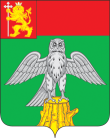 ВЛАДИМИРСКОЙ ОБЛАСТИРЕШЕНИЕСОВЕТ НАРОДНЫХ ДЕПУТАТОВ КИРЖАЧСКОГО РАЙОНАВЛАДИМИРСКОЙ ОБЛАСТИРЕШЕНИЕСОВЕТ НАРОДНЫХ ДЕПУТАТОВ КИРЖАЧСКОГО РАЙОНАВЛАДИМИРСКОЙ ОБЛАСТИРЕШЕНИЕСОВЕТ НАРОДНЫХ ДЕПУТАТОВ КИРЖАЧСКОГО РАЙОНАВЛАДИМИРСКОЙ ОБЛАСТИРЕШЕНИЕСОВЕТ НАРОДНЫХ ДЕПУТАТОВ КИРЖАЧСКОГО РАЙОНАВЛАДИМИРСКОЙ ОБЛАСТИРЕШЕНИЕСОВЕТ НАРОДНЫХ ДЕПУТАТОВ КИРЖАЧСКОГО РАЙОНАВЛАДИМИРСКОЙ ОБЛАСТИРЕШЕНИЕСОВЕТ НАРОДНЫХ ДЕПУТАТОВ КИРЖАЧСКОГО РАЙОНАВЛАДИМИРСКОЙ ОБЛАСТИРЕШЕНИЕ№Об утверждении Положения о порядке проведения конкурса на замещение должности главы администрации Киржачского районаОб утверждении Положения о порядке проведения конкурса на замещение должности главы администрации Киржачского районаОб утверждении Положения о порядке проведения конкурса на замещение должности главы администрации Киржачского района       Глава Киржачского районаА.Н. ДоброхотовПриложение № 1 к решению Совета народных депутатовКиржачского района от                             №  при стаже муниципальной службыв процентахот 1 до 5 лет10%;от 5 до 10 лет15%;от 10 до 15 лет20%;свыше 15 лет30%.